«Утверждаю»Заместитель директора по развитию и информатизации__________________С.В. Корниенко                                                                                                          «      » ________________2019г.ДОКУМЕНТАЦИЯ электронного аукциона№ ИПУ 2019/ЭА–08Оказание услуг по переходу с «1С: Бухгалтерия государственного учреждения 8» редакция 1 на «1С: Бухгалтерия государственного учреждения 8» редакция 2, включая полный перенос имеющихся баз данных, адаптацию, доработку и внедрение продуктов «1С» в ИПУ РАНМосква2019I. ОБЩИЕ ПОЛОЖЕНИЯ1.1 Законодательное регулирование.Законодательство Российской Федерации о контрактной системе в сфере закупок товаров, работ, услуг для обеспечения государственных и муниципальных нужд основывается на положениях Конституции Российской Федерации, Гражданского кодекса Российской Федерации, Бюджетного кодекса Российской Федерации и состоит из Федерального закона от 5 апреля 2013 года № 44-ФЗ «О контрактной системе в сфере закупок товаров, работ, услуг для обеспечения государственных и муниципальных нужд» (далее – Закон о контрактной системе).В случаях, предусмотренных законодательством Российской Федерации о контрактной системе в сфере закупок, Президент Российской Федерации, Правительство Российской Федерации, федеральные органы исполнительной власти, вправе принимать нормативные правовые акты, регулирующие отношения, регулируемые Законом о контрактной системе (далее – нормативные правовые акты о контрактной системе в сфере закупок).Органы государственной власти субъектов Российской Федерации, органы местного самоуправления в соответствии со своей компетенцией в случаях, предусмотренных законодательством Российской Федерации о контрактной системе в сфере закупок, принимаютправовые акты, регулирующие отношения, указанные в Законе о контрактной системе. Нормы права, содержащиеся в других нормативных правовых актах о контрактной системе в сфере закупок и регулирующие указанные отношения, должны соответствовать 44-ФЗ.Если международным договором Российской Федерации установлены иные правила, чем те, которые предусмотрены Законом о контрактной системе, применяются правила международного договора.Настоящая документация подготовлена в соответствии с Законом о контрактной системе, а также иными нормативными правовыми актами о контрактной системе в сфере закупок.1.2 Основные понятия, используемые в документации, в соответствии со статьей 3 Закона о контрактной системе.1.2.1 Контрактная система в сфере закупок товаров, работ, услуг для обеспечения государственных и муниципальных нужд (далее - контрактная система в сфере закупок) - совокупность участников контрактной системы в сфере закупок (федеральный орган исполнительной власти по регулированию контрактной системы в сфере закупок, органы исполнительной власти субъектов Российской Федерации по регулированию контрактной системы в сфере закупок, иные федеральные органы исполнительной власти, органы государственной власти субъектов Российской Федерации, органы местного самоуправления, уполномоченные на осуществление нормативно-правового регулирования и контроля в сфере закупок, Государственная корпорация по атомной энергии «Росатом», Государственная корпорация по космической деятельности «Роскосмос», заказчики, участники закупок, в том числе признанные поставщиками (подрядчиками, исполнителями), уполномоченные органы, уполномоченные учреждения, специализированные организации, операторы электронных площадок) и осуществляемых ими, в том числе с использованием единой информационной системы в сфере закупок (за исключением случаев, если использование такой единой информационной системы не предусмотрено Законом о контрактной системе), в соответствии с законодательством Российской Федерации и иными нормативными правовыми актами о контрактной системе в сфере закупок действий, направленных на обеспечение государственных и муниципальных нужд.1.2.2 Определение поставщика (подрядчика, исполнителя) – совокупность действий, которые осуществляются заказчиками в порядке, установленном Законом о контрактной системе, начиная с размещения извещения об осуществлении закупки товара, работы, услуги для обеспечения государственных нужд (федеральных нужд, нужд субъекта Российской Федерации) или муниципальных нужд либо в установленных Законом о контрактной системе случаях с направления приглашения принять участие в определении поставщика (подрядчика, исполнителя) и завершаются заключением контракта.1.2.3 Закупка товара, работы, услуги для обеспечения государственных или муниципальных нужд (далее – закупка) – совокупность действий, осуществляемых в установленном Законом оконтрактной системе порядке заказчиком и направленных на обеспечение государственных илимуниципальных нужд. Закупка начинается с определения поставщика (подрядчика, исполнителя) и завершается исполнением обязательств сторонами контракта. В случае, если в соответствии с Законом о контрактной системе не предусмотрено размещение извещения об осуществлении закупки или направление приглашения принять участие в определении поставщика (подрядчика, исполнителя), закупка начинается с заключения контракта и завершается исполнением обязательств сторонами контракта.1.2.4 Участник закупки – любое юридическое лицо независимо от его организационно-правовойформы, формы собственности, места нахождения и места происхождения капитала, за исключением юридического лица, местом регистрации которого является государство или территория, включенные в утверждаемый в соответствии с подпунктом 1 пункта 3 статьи 284 Налогового кодекса Российской Федерации перечень государств и территорий, предоставляющих льготный налоговый режим налогообложения и (или) не предусматривающих раскрытия и предоставления информации при проведении финансовых операций (офшорные зоны) в отношении юридических лиц (далее - офшорная компания), или любое физическое лицо, в том числе зарегистрированное в качестве индивидуального предпринимателя.1.2.5 Государственный заказчик – государственный орган (в том числе орган государственной власти), орган управления государственным внебюджетным фондом либо государственное казенное учреждение, действующие от имени Российской Федерации или субъекта Российской Федерации, уполномоченные принимать бюджетные обязательства в соответствии с бюджетным законодательством Российской Федерации от имени Российской Федерации или субъекта Российской Федерации и осуществляющие закупки.1.2.6 Заказчик – государственный или муниципальный заказчик, бюджетные учреждения, государственные, муниципальные унитарные предприятия, осуществляющие закупки, за счет субсидий, предоставленных из бюджетов бюджетной системы Российской Федерации, и иных средств в соответствии с требованиями Закона о контрактной системе, а также государственные, муниципальные унитарные предприятия, осуществляющие закупки в соответствии с требованиями Закона о контрактной системе.1.2.7 Государственный контракт, муниципальный контракт – договор, заключенный от имени Российской Федерации, субъекта Российской Федерации (государственный контракт), муниципального образования (муниципальный контракт) государственным или муниципальным заказчиком для обеспечения соответственно государственных нужд, муниципальных нужд.1.2.8 Единая информационная система в сфере закупок (далее – единая информационная система) – совокупность информации, указанной в части 3 статьи 4 Закона о контрактной системе и содержащейся в базах данных, информационных технологий и технических средств,обеспечивающих формирование, обработку, хранение такой информации, а также ее предоставление с использованием официального сайта единой информационной системы в информационно-телекоммуникационной сети «Интернет» (далее – официальный сайт).Официальный сайт, на котором размещена документация: www.zakupki.gov.ru.1.2.9 Уполномоченный орган, уполномоченное учреждение – государственный орган, муниципальный орган, казенное учреждение, на которые возложены полномочия, предусмотренные статьей 26 Закона о контрактной системе.1.2.10 Специализированная организация – юридическое лицо, привлекаемое заказчиком на основании заключенного договора, в соответствии со статьей 40 Закона о контрактной системе.1.2.11 Федеральный орган исполнительной власти по регулированию контрактной системы в сфере закупок – федеральный орган исполнительной власти, уполномоченный на осуществление функций по выработке государственной политики и нормативно-правовому регулированию в сфере закупок.1.2.12 Контрольный орган в сфере закупок – федеральный орган исполнительной власти, органисполнительной власти субъекта Российской Федерации, орган местного самоуправления муниципального района, орган местного самоуправления городского округа, уполномоченныена осуществление контроля в сфере закупок, а также федеральный орган исполнительной власти, уполномоченный на осуществление функций по контролю (надзору) в сфере государственного оборонного заказа и в сфере закупок товаров, работ, услуг для обеспечения федеральных нужд, которые не относятся к государственному оборонному заказу и сведения о которых составляют государственную тайну (далее – контрольный орган в сфере государственного оборонного заказа).1.2.13 Орган исполнительной власти субъекта Российской Федерации по регулированию контрактной системы в сфере закупок – орган исполнительной власти субъекта РоссийскойФедерации, уполномоченный на осуществление функций по обеспечению (во взаимодействиис федеральным органом исполнительной власти по регулированию контрактной системы в сфере закупок) реализации государственной политики в сфере закупок для обеспечения нужд субъекта Российской Федерации, организации мониторинга закупок для обеспечения нужд субъекта Российской Федерации, а также по методологическому сопровождению деятельности заказчиков, осуществляющих закупки для обеспечения нужд субъекта Российской Федерации.1.2.14 Эксперт, экспертная организация – обладающее специальными познаниями, опытом, квалификацией в области науки, техники, искусства или ремесла физическое лицо, в том числеиндивидуальный предприниматель, либо юридическое лицо (работники юридического лица должны обладать специальными познаниями, опытом, квалификацией в области науки, техники, искусства или ремесла), которые осуществляют на основе договора деятельность по изучению и оценке предмета экспертизы, а также по подготовке экспертных заключений по поставленным заказчиком, участником закупки вопросам в случаях, предусмотренных Законом о контрактной системе.1.2.15 Электронная площадка - сайт в информационно-телекоммуникационной сети "Интернет", соответствующий установленным в соответствии с пунктами 1 и 2 части 2 статьи 24.1 настоящего Закона о контрактной системе требованиям, на котором проводятся конкурентные способы определения поставщиков (подрядчиков, исполнителей) в электронной форме, за исключением закрытых способов определения поставщиков (подрядчиков, исполнителей) в электронной форме.1.2.16 Банковская Гарантия или Гарантия – один из способов обеспечения исполнения обязательств, применяемый для обеспечения обязательств по Заявками / или Контрактам, заключенным/планируемым к заключению в рамках Закона о контрактной системе, при котором Гарант дает по просьбе другого лица (Принципала) письменное обязательство уплатить кредитору Принципала (Бенефициару) в соответствии с условиями даваемого Гарантом обязательства денежную сумму по представлении Бенефициаром надлежащего письменного требования о ее уплате. Банковская гарантия должна соответствовать требованиям статьи 45 Закона о контрактной системе.1.3 Основные принципы контрактной системы.Контрактная система в сфере закупок основывается на принципах открытости, прозрачностиинформации о контрактной системе в сфере закупок, обеспечения конкуренции, профессионализма заказчиков, стимулирования инноваций, единства контрактной системы в сфере закупок, ответственности за результативность обеспечения государственных и муниципальных нужд, эффективности осуществления закупок.1.4 Конкурентный способ определения поставщиков (подрядчиков, исполнителей):1.4.1 Аукциона в электронной форме (электронный аукцион), понятие указывается в статье 59 Закона о контрактной системе.ИНФОРМАЦИОННАЯ КАРТА ЭЛЕКТРОННОГО АУКЦИОНА________Ссылки1 — Если объектом закупки являются лекарственные средства, документация о закупке должна содержать указание на международные непатентованные наименования лекарственных средств или при отсутствии таких наименований химические, группировочные наименования.2 — Заказчик обязан проводить электронный аукцион в случае, если осуществляются закупки товаров, работ, услуг, включенных в перечень, установленный Правительством Российской Федерации, либо в дополнительный перечень, установленный высшим исполнительным органом государственной власти субъекта Российской Федерации при осуществлении закупок товаров, работ, услуг для обеспечения нужд субъекта Российской Федерации.3 — Правительство Российской Федерации вправе устанавливать к участникам закупок отдельных видов товаров, работ, услуг, закупки которых осуществляются путем проведения конкурсов с ограниченным участием, двухэтапных конкурсов, закрытых конкурсов с ограниченным участием, закрытых двухэтапных конкурсов или аукционов, дополнительные требования4 — Участник размещения закупки вправе привлечь к исполнению контракта соисполнителей (субподрядчиков) если иное не предусмотрено законодательством Российской Федерации. В случае, если начальная (максимальная) цена контракта при осуществлении закупки товара, работы, услуги превышает размер (100 млн. рублей), установленный Правительством Российской Федерации, в контракте должна быть указана обязанность поставщика (подрядчика, исполнителя) предоставлять информацию о всех соисполнителях, субподрядчиках, заключивших договор или договоры с поставщиком (подрядчиком, исполнителем), цена которого или общая цена которых составляет более чем десять процентов цены контракта. Заказчик при определении поставщика (подрядчика, исполнителя) вправе установить в извещении об осуществлении закупки требование к поставщику (подрядчику, исполнителю), не являющемуся субъектом малого предпринимательства или социально ориентированной некоммерческой организацией, о привлечении к исполнению контракта субподрядчиков, соисполнителей из числа субъектов малого предпринимательства, социально ориентированных некоммерческих организаций.5 — Срок рассмотрения первых частей заявок на участие в электронном аукционе не может превышать три рабочих дня с даты окончания срока подачи указанных заявок, за исключением случая, предусмотренного частью 2 статьи 63 Закона о контрактной системе, при котором такой срок не может превышать один рабочий день с даты окончания срока подачи указанных заявок.6 — Днем проведения электронного аукциона является рабочий день, следующий за датой окончания срока рассмотрения первых частей заявок на участие в таком аукционе.7 — В случае, если закупка осуществляется среди субъектов малого предпринимательства исоциально ориентированных некоммерческих организаций в соответствии со статьей 30 Федерального закона о контрактной системе устанавливаемый размер обеспечения заявки должен составлять от 0,5 до 1% начальной (максимальной) цены контракта. В соответствии с пунктом 16 статьи 44 Федерального закона от 05.04.2013 № 44-ФЗ «О контрактной системе в сфере закупок товаров, работ, услуг для обеспечения государственных и муниципальных нужд», и постановлением Правительства РФ от 12.04.2018 № 439 «Об утверждении значения начальной (максимальной) цены контракта, при превышении которого заказчик обязан установить требование к обеспечению заявок на участие в конкурсах и аукционах».8 — Если при проведении конкурса или аукциона начальная (максимальная) цена контрактасоставляет более чем пятнадцать миллионов рублей и участником закупки, с которым заключается контракт, предложена цена контракта, которая на двадцать пять и более процентов ниже начальной (максимальной) цены контракта, либо предложена сумма цен единиц товара, работы, услуги, которая на двадцать пять и более процентов ниже начальной суммы цен указанных единиц, контракт заключается только после предоставления таким участником обеспечения исполнения контракта в размере, превышающем в полтора раза размер обеспечения исполнения контракта, указанный в документации о проведении конкурса или аукциона, но не менее чем в размере аванса (если контрактом предусмотрена выплата аванса). Если при проведении конкурса или аукциона начальная (максимальная) цена контракта составляет пятнадцать миллионов рублей и менее и участником закупки, с которым заключается контракт, предложена цена контракта, которая на двадцать пять и более процентов ниже начальной (максимальной) цены контракта, либо предложена сумма цен единиц товара, работы, услуги, которая на двадцать пять и более процентов ниже начальной суммы цен указанных единиц, контракт заключается только после предоставления таким участником обеспечения исполнения контракта в размере, указанном в ч.1 ст.37 Федерального закона, или информации, подтверждающей добросовестность такого участника в соответствии с ч.3 ст.37 Федерального закона, с одновременным предоставлением таким участником обеспечения исполнения контракта в размере обеспечения исполнения контракта, указанном в документации о закупке.9 — В случае, если закупка осуществляется среди субъектов малого предпринимательства и Социально-ориентированных некоммерческих организаций в соответствии со статьей 30 Закона о контрактной системе, размер обеспечения исполнения контракта, в том числе предоставляемого с учетом положений статьи 37 Закона о контрактной системе, устанавливается от цены, по которой в соответствии с Законом о контрактной системе заключается контракт, но не может составлять менее чем размер аванса.Приложение 1Форма 1. РЕКОМЕНДУЕМАЯ ФОРМА СОГЛАСИЯ УЧАСТНИКА РАЗМЕЩЕНИЯ ЗАКУПКИ НА ПОСТАВКУ ТОВАРОВ, ВЫПОЛНЕНИЯ РАБОТ, ОКАЗАНИЯ УСЛУГ.	Настоящим организация/физическое лицо, сведения о которой(ом) указаны во второй части заявки на участие в аукционе в электронной форме, выражает согласие на поставку товаров (выполнение работ, оказание услуг), соответствующих требованиям документации аукциона в электронной форме на __________________________________________________________________________________			(указывается наименование аукциона в электронной форме)(реестровый номер закупки ___________________), на условиях, предусмотренных указанной документацией аукциона в электронной форме.Приложение 2Форма 2. РЕКОМЕНДУЕМАЯ ФОРМА ДЕКЛАРАЦИИ СООТВЕТСТВИЯНастоящим организация/физическое лицо, сведения о которой(ом) указаны во второй части заявки на участие в аукционе в электронной форме на_______________________________________________________________________________(указывается наименование аукциона в электронной форме) (реестровый номер закупки ___________________), сообщает о своем соответствии требованиям, установленным пунктами 3- 9 части 1 статьи 31 Федерального закона от 05.04.2013 № 44-ФЗ «О контрактной системе в сфере закупок товаров, работ, услуг для обеспечения государственных и муниципальных нужд», а именно:- непроведение ликвидации участника закупки - юридического лица и отсутствие решения арбитражного суда о признании участника закупки - юридического лица или индивидуальногопредпринимателя несостоятельным (банкротом) и об открытии конкурсного производства;- неприостановление деятельности участника закупки в порядке, установленном Кодексом Российской Федерации об административных правонарушениях, на дату подачи заявки на участие в закупке;- отсутствие у участника закупки недоимки по налогам, сборам, задолженности по иным обязательным платежам в бюджеты бюджетной системы Российской Федерации (за исключением сумм, на которые предоставлены отсрочка, рассрочка, инвестиционный налоговый кредит в соответствии с законодательством Российской Федерации о налогах и сборах, которые реструктурированы в соответствии с законодательством Российской Федерации, по которым имеется вступившее в законную силу решение суда о признании обязанности заявителя по уплате этих сумм исполненной или которые признаны безнадежными к взысканию в соответствии с законодательством Российской Федерации о налогах и сборах) за прошедший календарный год, размер которых превышает двадцать пять процентов балансовой стоимости активов участника закупки, по данным бухгалтерской отчетности за последний отчетный период. Участник закупки считается соответствующим установленному требованию в случае, если им в установленном порядке подано заявление об обжаловании указанных недоимки, задолженности и решение по такому заявлению на дату рассмотрения заявки на участие в определении поставщика (подрядчика, исполнителя) не принято;- отсутствие у участника закупки - физического лица либо у руководителя, членов коллегиального исполнительного органа, лица, исполняющего функции единоличного исполнительного органа, или главного бухгалтера юридического лица - участника закупки судимости за преступления в сфере экономики и (или) преступления, предусмотренные статьями 289, 290, 291, 291.1 Уголовного кодекса Российской Федерации (за исключением лиц, у которых такая судимость погашена или снята), а также неприменение в отношении указанных физических лиц наказания в виде лишения права занимать определенные должности или заниматься определенной деятельностью, которые связаны с поставкой товара, выполнением работы, оказанием услуги, являющихся объектом осуществляемой закупки, и административного наказания в виде дисквалификации;- участник закупки - юридическое лицо, которое в течение двух лет до момента подачи заявки на участие в закупке не было привлечено к административной ответственности за совершениеадминистративного правонарушения, предусмотренного статьей 19.28 Кодекса РоссийскойФедерации об административных правонарушениях;- отсутствие между участником закупки и заказчиком конфликта интересов, под которым понимаются случаи, при которых руководитель заказчика, член комиссии по осуществлениюзакупок, руководитель контрактной службы заказчика, контрактный управляющий состоят в браке с физическими лицами, являющимися выгодоприобретателями, единоличным исполнительным органом хозяйственного общества (директором, генеральным директором, управляющим, президентом и другими), членами коллегиального исполнительного органа хозяйственного общества, руководителем (директором, генеральным директором) учреждения или унитарного предприятия либо иными органами управления юридических лиц - участников закупки, с физическими лицами, в том числе зарегистрированными в качестве индивидуальногопредпринимателя, - участниками закупки либо являются близкими родственниками (родственниками по прямой восходящей и нисходящей линии (родителями и детьми, дедушкой,бабушкой и внуками), полнородными и неполнородными (имеющими общих отца или мать)братьями и сестрами), усыновителями или усыновленными указанных физических лиц. Подвыгодоприобретателями понимаются физические лица, владеющие напрямую или косвенно (через юридическое лицо или через несколько юридических лиц) более чем десятью процентами голосующих акций хозяйственного общества либо долей, превышающей десять процентов в уставном капитале хозяйственного общества.- участник закупки не является офшорной компанией.Приложение 3к документацииоб аукционе в электронной формеИНСТРУКЦИЯПО ЗАПОЛНЕНИЮ ЗАЯВКИ НА УЧАСТИЕ В ЭЛЕКТРОННОМ АУКЦИОНЕ1. Заявка на участие в электронном аукционе состоит из двух частей.2. Первая часть заявки на участие в электронном аукционе должна содержать документы и информацию, указанные в ч. 3 ст. 66 Закона о контрактной системе.3. Вторая часть заявки на участие в электронном аукционе должна содержать документы и информацию, указанные в ч. 5 ст. 66 Закона о контрактной системе.4. Участник электронного аукциона вправе подать заявку на участие в таком аукционе в любое время с момента размещения извещения о его проведении до предусмотренных документацией о таком аукционе даты и времени окончания срока подачи на участие в таком аукционе заявок. 5. Заявка на участие в электронном аукционе, за исключением случая, предусмотренного ч. 8.1 ст. 66 Закона о контрактной системе, направляется участником такого аукциона оператору электронной площадки в форме двух электронных документов, содержащих части заявки, предусмотренные ч. 3 и 5 ст. 66 Закона о контрактной системе. Указанные электронные документы подаются одновременно.5.1. Заявка на участие в электронном аукционе, в описание объекта закупки которого в соответствии с п. 8 ч. 1 ст. 33 Закона о контрактной системе включается проектная документация, направляется участником такого аукциона оператору электронной площадки в форме двух электронных документов, содержащих части заявки, предусмотренные ч. 3.1 и 5 ст. 33 Закона о контрактной системе. Указанные электронные документы подаются одновременно.6. В течение одного часа с момента получения заявки на участие в электронном аукционе оператор электронной площадки обязан присвоить ей идентификационный номер и подтвердить в форме электронного документа, направляемого участнику такого аукциона, подавшему указанную заявку, ее получение с указанием присвоенного ей идентификационного номера.7. Участник электронного аукциона вправе подать только одну заявку на участие в таком аукционе.8. Оператор электронной площадки в течение одного часа с момента получения заявки на участие в электронном аукционе возвращает участнику электронного аукциона заявку на участие в случаях, указанных в ч. 11 ст. 66 Закона о контрактной системе.II. ТЕХНИЧЕСКАЯ ЧАСТЬТЕХНИЧЕСКОЕ ЗАДАНИЕОказание услуг по переходу с «1С: Бухгалтерия государственного учреждения 8» редакция 1, на «1С: Бухгалтерия государственного учреждения 8» редакция 2, включая полный перенос имеющихся баз данных, адаптацию, доработку и внедрение продуктов «1С» в ИПУ РАН1.	Объект закупки.Оказание  услуг по модернизации  подсистемы бухгалтерского, налогового учета и финансового планирования системы автоматизации  финансово-хозяйственной деятельности ИПУ РАН (далее - Подсистема) включая переход ведения бухгалтерского, налогового учета и финансового планирования, а также миграцию данных из существующей Подсистемы на основе программного продукта «1С:Бухгалтерия государственного учреждения 8» редакция 1, в новую модернизированную Подсистему на основе программного продукта «1С:Бухгалтерия государственного учреждения 8» редакция 2, и вводу Подсистемы в промышленную эксплуатацию в Федеральном государственном бюджетном учреждении науки Институте проблем управления им. В.А. Трапезникова Российской академии наук (далее – Услуги).2.	Цели оказания услуг.Целью оказания Услуг является перевод ведения бухгалтерского и налогового учета, формирования регламентированной отчетности, исполнения плана ФХД, с программного комплекса на основе «1С: Бухгалтерия государственного учреждения 8» редакция 1, на программный комплекс на основе «1С: Бухгалтерия государственного учреждения 8» редакция 2. Результатом проекта будет запуск в промышленную эксплуатацию программного комплекса на основе «1С:Бухгалтерия государственного учреждения 8» редакция 2 с 1 мая 2020г.Для достижения поставленной цели Исполнитель должен оказать следующие услуги:Провести обследование и анализ доработок предметной области с целью формирования закрытого перечня требований к Системе, согласовать требуемые доработки для БГУ2.0 с Заказчиком;Осуществить модернизацию типовой конфигурации «1С: Бухгалтерия государственного учреждения 8» (редакция 2.0) с целью реализации специфических особенностей ведения финансово-хозяйственной деятельности ИПУ РАН;Осуществить перенос данных в новую Систему из исторических систем;Оказать консультации пользователей по работе с Системой;Осуществить внедрение Системы в промышленную эксплуатацию до 30.04.2020.Код ОКПД 2: 62.02.30.000: Услуги по технической поддержке информационных технологий 3.	Назначение услуг.Повышение эффективности последующего обновления программных продуктов, в том числе за счет использования типового функционала модернизируемого программного продукта;Обеспечение полноты внесения первичных данных о событиях финансово-хозяйственной деятельности;Повышение оперативности получения по запросу на любую дату полной и достоверной информации о финансово-хозяйственной деятельности;Сокращение временных затрат на информационно-поисковые, расчетные и аналитические работы, объемов бумажного документооборотаПовышение эффективности и безопасности работы ключевых специалистов в информационной системе;Расширение возможностей формирования аналитической информации;Обеспечение гибкой настройки процессов под пользователя, операции, категорию данных.4. Место оказания услуг. ИПУ РАН, . Москва, ул. Профсоюзная, д.65.5. Срок оказания услуг. С даты заключения Контракта до 30.04.2020.6. Термины, определения и сокращения:Таблица 16.1. Описание существующей системы автоматизации финансово-хозяйственной деятельности.Эксплуатируемая в настоящий момент подсистема ведения бухгалтерского, налогового учета и финансового планирования на основе конфигурации «1С: Бухгалтерия государственного учреждения 8» (редакция 1.0) системы автоматизации финансово–хозяйственной деятельности, была разработана сотрудниками ИПУ РАН и функционирует в составе аппаратно-программного комплекса (АПК).Настроен обмен данными с подсистемой ведения кадрового учета и расчета заработной платы на основе конфигурации «1С: Зарплата и кадры государственного учреждения 8» (редакция 3.1) системы автоматизации финансово–хозяйственной деятельности, модернизированной в соответствии с особенностями ведения финансово-хозяйственной деятельности ИПУ РАН (ЗКГУ), а также внешними системами.Общее количество сотрудников, задействованных на этих участках: 25 человек. Технические характеристики АПКСервер 1С:Операционная система: Windows Server 2016 StandartПроцессор: Intel Xeon Silver 4110 CPU@2.10 GHz (2 процессора)Оперативная память: 128 ГбСервер БД: PostgreSQL Server 10.5-Подробное описание эксплуатируемой в настоящий момент информационной подсистемы автоматизации финансово–хозяйственной деятельности, предназначенной для ведения бухгалтерского, налогового учета и финансового планирования на основе конфигурации «1С: Бухгалтерия государственного учреждения 8» (редакция 1.0) представлено в Приложении 1 к настоящему техническому заданию в документе «ОТЧЕТ ОБ ОБСЛЕДОВАНИИ ТЕКУЩЕГО ПРОГРАММНОГО ОБЕСПЕЧЕНИЯ»7.	Требования к работамРаботы проводятся с момента заключения контракта и не позднее 30 апреля 2020г. Работы по этапам проводятся в сроки, указанные в Таблице 2Таблица 2. Сроки начала и завершения работ по этапамВ рамках этапа № 1 «Подготовительный», должны быть проведены следующие виды работ:- Проведение анализа доработок предметной области, описанных в Приложении 1 с целью формирования закрытого перечня требований к Подсистеме;- Согласование требуемых доработок для БГУ2.0 с Заказчиком.В рамках этапа № 2 «Модернизация типовой конфигурации» должны быть проведены следующие виды работ:- Доработки типового решения БГУ 2.0 для реализации особенностей учета ИПУ РАН и тестовый перенос данных;- Установка доработанной Подсистемы на сервер ИПУ РАН;- Проведение предварительных испытаний.В рамках этапа № 3 «Опытная эксплуатация» должны быть проведены следующие виды работ:- Консультации пользователей по работе в новой Подсистеме (первоначальное обучение);- Настройка Подсистемы, в том числе интеграция с подсистемой расчета заработной платы;- Перенос и выверка данных из исторической Подсистемы;- Текущие консультации по работе в новой Подсистеме;- Доработка и устранение недостатков и замечаний выявленных при ОЭ;- Проведение предварительных приемочных испытаний;В рамках этапа № 4 «Опытно-промышленная эксплуатация» должны быть проведены следующие виды работ:- Текущие консультации по работе в новой Подсистеме, администрированию Подсистемы, формированию квартальной отчетности;- Доработка и устранение недостатков и замечаний выявленных при ОПЭ;- Корректировка данных по результатам сдачи годовой отчетности в исторической системе;- Проведение приемочных испытаний. Одним из этапов приемочных испытаний, включенных в протокол, является формирование бухгалтерской и налоговой отчетности за 1 квартал 2020 года.7.1. 	Общие требования.7.1.1. 	Требования к функциям Подсистемы. Подсистема должна обеспечивать высокий уровень автоматизации бухгалтерского учета:ввод и хранение информации в объеме, необходимом для оформления первичных учетных документов и формирования регистров бухгалтерского учета;планирование доходов и расходов в разрезе доходных договоров, а также анализ фактических доходов и расходов по каждому доходному договору;предусматривать функционал для автоматизации складского учета;ведение бухгалтерского документооборота с регистрацией операции на счетах Рабочего плана счетов бухгалтерского учета;регистрация входящих первичных учетных документов;оформление исходящих первичных учетных документов (формирование в бумажном и/или электронном виде); хранение сформированных первичных документов в электронном виде в информационной базе формирование регистров учета по учетным данным с получением твердых копий на бумажном носителе на типовых бланках;формирование регистров учета, стандартных и специализированных отчетов с различной группировкой и иерархией представления данных;формирование регламентированной бюджетной, бухгалтерской, налоговой и статистической отчетности.Подсистема должна поддерживать единый методически выверенный взаимосвязанный технологический процесс ведения учета, который предусматривает получение всех необходимых первичных документов и регистров учета.7.1.1.1. Требования к учету нефинансовых активов: Учет основных средств, в том числе недвижимого имущества и особо-ценного движимого имущества, нематериальных активов, непроизведенных активов, материальных запасов в разрезе номенклатуры, мест хранения, материально ответственных лиц; учет начисленной амортизации, проведение инвентаризации нефинансовых активов.7.1.1.2. Требования к учету финансовых активов:учет наличия и движения денежных документов и наличных денежных средств в кассе;учет движения денежных средств на счетах, открытых в кредитных организациях;учет операций по лицевым счетам, открытым в органах казначейства, электронный обмен данными с казначейскими системами;учет расчетов с исполнителями и подрядчиками по выданным авансам в разрезе контрагентов и оснований расчетов;учет расчетов с подотчетными лицами в разрезе выданных авансов;учет расчетов по доходам;учет расчетов по кредитам, займам (ссудам);учет расчетов по ущербу имуществу;учет обязательств;учет расчетов с исполнителями и подрядчиками;учет расчетов с работниками;учет расчетов по платежам в бюджеты;учет расчетов по средствам, полученным во временное распоряжение;учет внутриведомственных расчетов;учет государственного (муниципального) долга, предоставленных гарантий;учет расчетов с другими кредиторами;учет финансового результата деятельности учреждения;учет санкционирования расходов бюджетов:учет сметных (плановых) назначений;учет бюджетных ассигнований;учет объемов финансирования;учет утвержденных лимитов бюджетных обязательств;учет и контроль исполнения принятых обязательств;учет государственных, муниципальных контрактов, договоров, формирование сведений для реестров государственных, муниципальных контрактов и договоров на бумажных носителях и в электронном виде.7.1.1.3. Требования к электронному документообороту с кредитными учреждениями, финансовыми органами, органами Федерального казначейства:электронный обмен данными в форматах Федерального казначейства, настраиваемый механизм обмена информацией с казначейскими системами;автоматическое формирование первичных документов, регистров бухгалтерского учета и регламентированной отчетности;электронный документооборот с налоговыми органами;электронный документооборот с органом, осуществляющим функции и полномочия учредителя, в части регламентированной отчетности;электронный документооборот с кредитными организациями;многоуровневая система предварительного, текущего и последующего контроля.7.1.1.4. Требования к функционалу учета санкционирования расходов. Система должна обеспечивать:Регистрацию и учет полученных субсидий.Регистрацию и учет сметных (плановых) назначений.Формирование и экспорт Сведений об операциях с целевыми субсидиями, предоставленными государственному (муниципальному) учреждению (ф. 0501016) в соответствии с Требованиями к плану финансово-хозяйственной деятельности государственного (муниципального) учреждения, утвержденными приказом Минфина России от 28.07.2010 № 81н.Регистрацию и учет принятых обязательств, в том числе автоматический ввод денежных обязательств в соответствии с заданными настройками автоматического ввода денежных обязательств из документов приобретения НФА и услуг.Контроль принятия обязательств в пределах лимитов бюджетных обязательств, сметных (плановых) назначений, доведенных (утвержденных) по кодам классификации расходов соответствующего бюджета (ведомственной классификации), и с учетом принятых и неисполненных обязательств.Контроль непревышения кассовых расходов над доведенными лимитами бюджетных обязательств (ассигнованиями) и при необходимости предельными объемами финансирования расходов.Контроль непревышения кассовых выплат по источникам финансирования дефицита бюджета над доведенными бюджетными ассигнованиями.Контроль непревышения кассовых расходов над утвержденными сметными (плановыми) назначениями.Перенос показателей по соответствующим аналитическим счетам санкционирования расходов, сформированных в отчетном финансовом году за первый, второй годы, следующие за текущим (очередным) финансовым годом (далее – показатели по санкционированию) на аналитические счета санкционирования расходов бюджета следующего года.7.1.1.5. Требования к функционалу учета операций доведения бюджетных данных и кассового исполнения. Система должна поддерживать все схемы кассового обслуживания с открытием счетов:в учреждениях ЦБ РФ;в органах Федерального казначейства;в кредитных организациях.В программе должны быть предусмотрены оформление, печать, выгрузка в электронном виде в актуальных форматах Федерального казначейства, следующих документов:Заявка на кассовый расход (ф. 0531801);Заявка на получение наличных денег (ф. 0531802);Заявка на получение наличных (банковская карта) (ф. 0531844);Заявка на возврат (ф. 0531803);Запрос на аннулирование заявки (ф. 0531807);Уведомление об уточнении вида и принадлежности платежа (ф. 0531809);Платежное поручение (ф. 0401060);Заявление на открытие лицевого счета (ф. 0510021);Заявления на переоформление лицевого счета (ф. 0510025);Заявления на закрытие лицевого счета (ф. 0510026);При формировании расчетно-платежных документов необходимо учитывать особенности оформления и санкционирования для каждого типа учреждения.Проведение расчетно-платежных документов и формирование бухгалтерских записей, которые отражаются в Журнале операций с безналичными денежными средствами № 2 (ф. 0504071).Пользователи должны иметь возможность просматривать и при необходимости распечатывать выписки и платежки в своей учетной программе.7.1.1.6. Требования к учету наличных денежных средств и денежных документов.Учет кассовых операций с наличными денежными средствами должен осуществляться в программе в соответствии с Указаниями Банка России от 11.03.2014 № 3210-У «О порядке ведения кассовых операций юридическими лицами и упрощенном порядке ведения кассовых операций индивидуальными предпринимателями и субъектами малого предпринимательства».Приходные и расходные кассовые ордера (ф. № КО-1 и № КО-2), объявления на взнос наличными (ф. 0402001) должны оформляться по типовым унифицированным формам. При проведении документов формировать бухгалтерские записи, которые отражаются в Журнале операций по счету "Касса" № 1 (ф. 0504071).Кассовые ордера оформлять также по денежным документам. При формировании кассовых ордеров по денежным документам на них должна делаться надпечатка "Фондовый". Движения денежных документов регистрируются на счетах бухгалтерского учета.Система должна обеспечивать ведение Журнала регистрации приходных и расходных ордеров" (ф. № КО-3) и Кассовой книги по форме 0504514.Формирование кассовой книги реализовать по наличным денежным средствам и денежным документам. Учитывать особенности наличного обращения при расчетах через органы Федерального казначейства, в том числе особенности осуществления операций по обеспечению наличными деньгами получателей средств бюджетов, неучастников бюджетного процесса и уполномоченных подразделений с использованием карт.Предусмотреть оформление Заявления на получение денежных чековых книжек в органах Федерального казначейства (ф. 0531242), Заявки на получение наличных денежных средств, перечисляемых на карту (ф. 0531243) (Приложения № 2, 3 к Правилам обеспечения наличными денежными средствами организаций, лицевые счета которым открыты в территориальных органах Федерального казначейства, финансовых органах субъектов Российской Федерации (муниципальных образований), утвержденных приказом Казначейства России от 30.06.2014 № 10н, и отражение на счетах учета операций при использовании счета № 40116 "Средства для выплаты наличных денег организациям".Предусмотреть получение информации по движению наличных денежных средств за любой период в разрезе источников и видов финансового обеспечения деятельности учреждения, классификационных признаков счетов, кодов экономической классификации.Предусмотреть формирование Инвентаризационных описей (сличительных ведомостей) ф. 0504086 и Акта инвентаризации наличных денежных средств по форме № ИНВ-15 и документирование результатов инвентаризации наличных денежных средств и денежных документов. На основании документов, в которых зафиксировано расхождение фактических данных с учетными, вводить приходные документы – для оприходования излишков и расходные документы – для регистрации недостач.7.1.1.7. Требования к функционалу учета нефинансовых активов.Учет нефинансовых активов необходимо вести по номенклатуре, инвентарным объектам, материально ответственным лицам, местам хранения.В программе должны быть реализованы все особенности учета нефинансовых активов (НФА) – предварительная калькуляция фактической стоимости на счете 010600000 "Вложения в нефинансовые активы", начисление амортизации в зависимости от стоимости основного средства, его назначения и срока использования.Помимо индивидуального, необходим групповой учет инвентарных объектов с формированием инвентарных карточек группового учета основных средств (ф. 0504032), актов о приеме-передаче объектов нефинансовых активов (ф. 0504101), списании объектов нефинансовых активов (кроме транспортных средств) (ф. 0504104).Поддержка хранения информации, необходимой для внесения сведений в реестр федерального имущества (постановление Правительства Российской Федерации от 16.07.2007 № 447).Хранение определяемых пользователем дополнительных характеристик объектов основных средств с отражением в инвентарных карточках, например:цвет автомобиля, объём двигателя;площадь помещений, этажность зданий и т. д.Ведение учета драгоценных металлов, входящих в состав основных средств, материалов, оборудования.Ведение в системе таких операций, как централизованное снабжение, внутриведомственное перемещение, получение от учредителя, изготовление собственными силами, реконструкция (модернизация), реализация излишних нефинансовых активов.Автоматизация оформления возврата материалов исполнителю и от покупателя, формирование Акта приемки материалов (материальных ценностей) по форме 0504220 для документального оформления претензий исполнителям в случае недостач нефинансовых активов при их приемке.Оформление договоров об индивидуальной и бригадной материальной ответственности.Движение нефинансовых активов должно отражаться в Журнале операций по выбытию и перемещению нефинансовых активов № 7 (ф. 0504071), Оборотной ведомости по нефинансовым активам (ф. 0504035), Карточках количественно-суммового учета материальных ценностей (0504041) и других регистрах учета.В Системе необходимо предусмотреть формирование инвентаризационных описей (сличительных ведомостей) и регистрация результатов инвентаризации с помощью специализированных документов. В программе должна сохраняться вся информация о проведенных инвентаризациях. На основании документов, в которых зафиксировано расхождение фактических данных с учетными, можно ввести приходные документы – для оприходования излишков и расходные документы – для регистрации недостач.Возможность использования терминалов сбора данных при проведении и оформлении результатов инвентаризации основных средств.Автоматизация операций по движению нефинансовых активов, учитываемых на забалансовых счетах, поступление, внутреннее перемещение и списание таких объектов по унифицированным формам, их инвентаризация, формирование регистры учета.Реализовать учет и инвентаризацию бланков строгой отчетности по номерам и сериям.Предусмотреть ввод первичных документов сотрудниками склада. Проведение и проверку документов должны выполнять сотрудники бухгалтерии.7.1.1.8. Требования к учету расчетов с исполнителями и подрядчиками.Система должна обеспечивать учет расчетов с исполнителями и подрядчиками в разрезе оснований расчетов (договоров).Должны быть учтены особенности учета расчетов с исполнителями и подрядчиками в зависимости от очередности расчетов – предварительная оплата или предварительная поставка товаров, работ, услуг. Предусмотреть автоматический зачет авансов, регистрацию счета-фактуры исполнителя и ведение Книги покупок.По расчетам с контрагентами должен формироваться Журнал операций расчетов с исполнителями и подрядчиками № 4 (ф. 0504071) и другие отчеты. Предусмотреть формирование актов сверки расчетов с контрагентами и проведение инвентаризации расчетов.7.1.1.9. Требования к учету доходных договоров.Реализация учета в разрезе доходных договоров должна быть осуществлена в целях обеспечения деятельности двух подразделений: Бухгалтерия; ФЭО.На рисунке 1 изображены документы, на основании которых в ред.1 формируются бухгалтерские записи для распределения затрат по доходным договорам: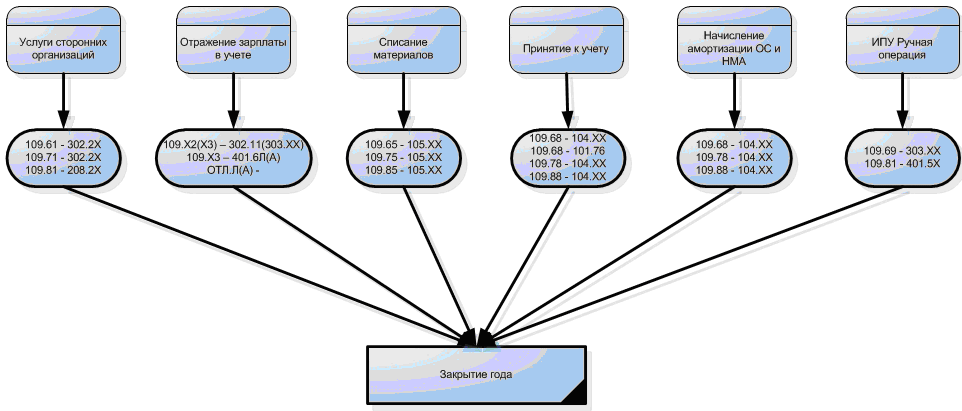 Рисунок 1Рисунок 2: отражает распределение затрат по доходным договорам по грантам: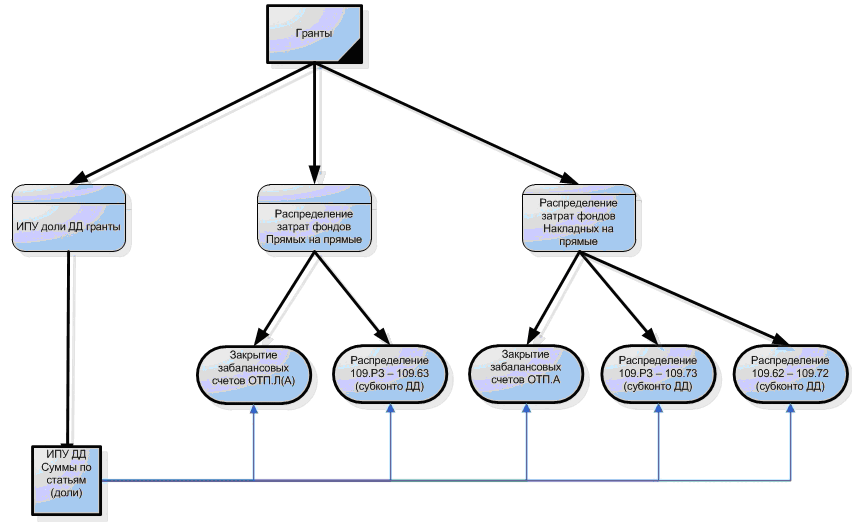 Рисунок 2Рисунок 3: отражает распределение затрат по доходным договорам по программам РАН: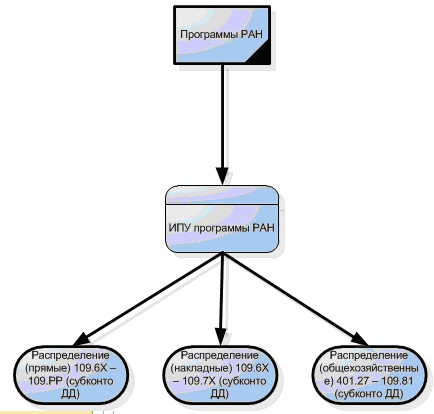 Рисунок 3Рисунок 4: отражает распределение затрат по доходным договорам по НИР и ВЭУ: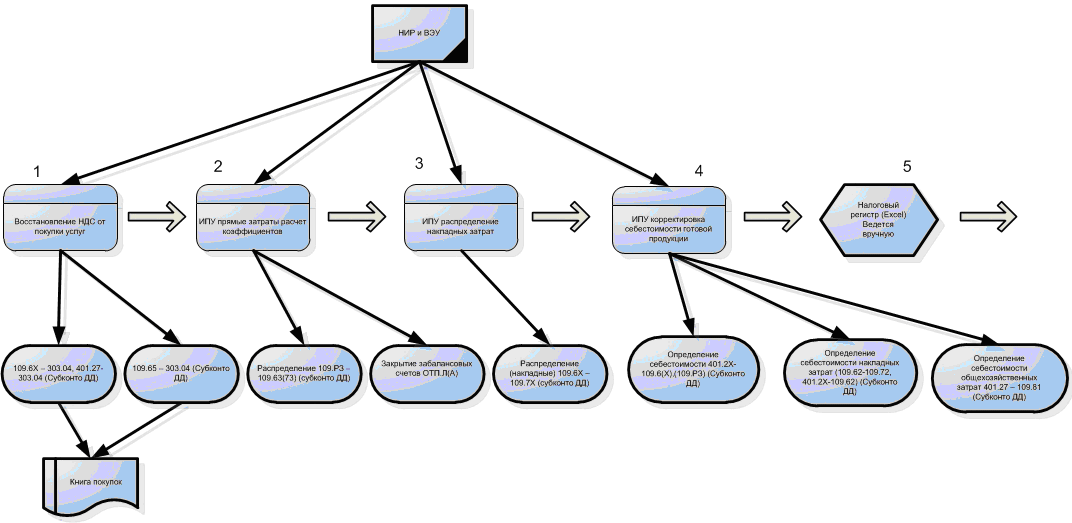 Рисунок 4Рисунок 5: отражает распределение затрат по доходным договорам по аренде, а также закрытие года (финансовый результат):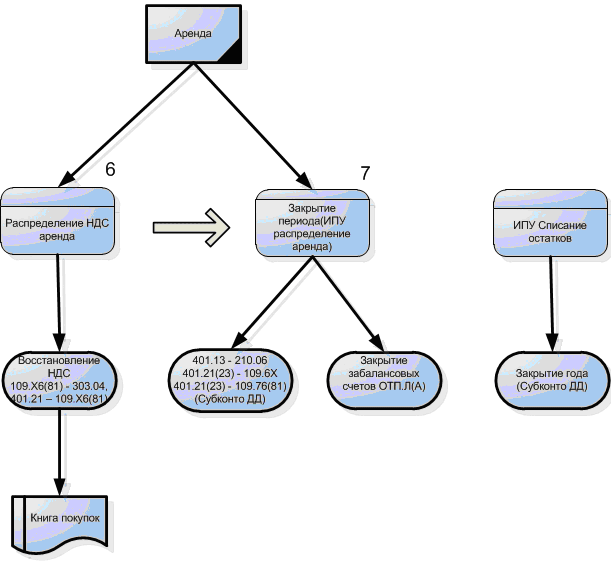 Рисунок 5Рисунок 6: отражает ведение учета в разрезе доходных договоров в ФЭО.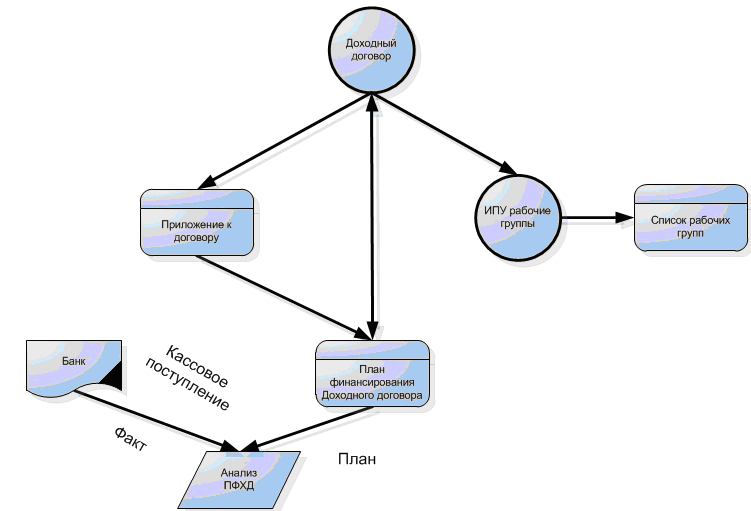 Рисунок 6Объекты, разработанные с целью ведения учета в разрезе доходных договоров, представляют собой наиболее сложный блок изменений, внесенных в конфигурацию 1.0 ИПУ. Этот блок участвует в бизнес-процессах отдела бухгалтерии и ФЭО и включает в себя ряд разработанных документов, справочников, обработок и отчетов.В новой системе должны быть реализованы механизмы:ввода доходных договоров и их этапов с указанием рабочих групп, календарного плана, графика финансирования, свойств договоров, порядка обложения НДС с приложением сканов первичной документации;помесячного планирования доходов и расходов финансово-экономическим отделом. Должен быть механизм замены плановых значений на фактические за отчетный период. Для анализа, в том числе, важно реализовать возможность сравнения не только фактических данных текущего, но прошлых периодов, и отслеживания на основании этого динамики финансового состояния учреждения.  В целом, автоматизация данного процесса направлена на повышение информативности ведения учета, оперативного взаимодействия пользователей системы и совершенствования финансово-хозяйственной деятельности учреждения; распределения прямых и накладных затрат на прямые;закрытия счетов затрат по аренде и ВЭУ;распределения не закрытых на конец года затрат по прямым, накладным и общехозяйственных расходам.7.1.1.10. Требования к функционалу учета расчетов по заработной плате и денежному довольствию. Данные по начислению заработной платы, пособий, налогов, взносов и резервов отпусков должны либо вводиться в программу с помощью встроенных операций, либо загружаться из программы по расчету заработной платы.7.1.1.11. Требования к учету расчетов с подотчетными лицами. Аналитический учет расчетов с подотчетными лицами должен вестись по каждому подотчетному лицу в разрезе выданных им авансов и видов расчетов (расчеты по выданным денежным средствам, расчеты по полученным денежным документам). Оформление расчетов с подотчетными лицами с помощью соответствующих документов. Предусмотреть оформление заявления на выдачу подотчетной суммы, отражение в учете представленного в бухгалтерию авансового отчета, оформление Авансового отчета (ф. 0504505) на основании представленных оправдательных документов.Оформление данных инвентаризации расчетов с подотчетными лицами, формирование Инвентаризационной описи расчетов с покупателями, поставщиками и прочими дебиторами и кредиторами (ф. 0504089).Выписка доверенности на получение товарно-материальных ценностей по унифицированной форме № М-2.Регистры учета по расчетам с подотчетными лицами – Журнал операций расчетов с подотчетными лицами № 3 (ф. 0504071), Карточка учета средств и расчетов (ф. 0504051) должны формироваться как выходные формы с помощью одноименных отчетов. 7.1.1.12. Требования к функционалу учета расчетов с покупателями и заказчиками. Автоматизировать операции начисления дебиторской задолженности по оказанным учреждением услугам по основной и предпринимательской деятельности, в том числе по предоставлению в аренду имущества, по расчетам с родителями за содержание детей в детском учреждении, по дополнительному образованию.Вести учет выполненных учреждением работ (НИР, ОКР). Работы могут быть многоэтапными. Предусмотрено оформление Актов сдачи-приемки работ, как по каждому этапу, так и по завершении работы в целом.Оформление счетов-фактур и автоматическое формирование Книги продаж согласно НК РФ и Правилам заполнения (ведения) документов, применяемых при расчетах по налогу на добавленную стоимость (утверждено постановлением Правительства Российской Федерации от 26.12.2011 № 1137).Предусмотреть выставление счетов на оплату, автоматическое списание прямых и накладных затрат по услугам (работам) на текущий финансовый результат.Автоматизировать операции по зачету полученных авансов.Регистры учета по расчетам с дебиторами – Журнал операций расчетов с дебиторами по доходам № 5, Карточка учета средств и расчетов (ф. 0504051) – должны формоваться как выходные формы с помощью одноименных отчетов. Предусмотреть формирование актов сверки расчетов с контрагентами и проведение инвентаризации расчетов.7.1.1.13. Требования к формированию бюджетной и бухгалтерской отчетности.Система должна обеспечить формирование отчетности согласно приказу Минфина России от 28.12.2010 № 191н «Об утверждении Инструкции о порядке составления и представления годовой, квартальной и месячной отчетности об исполнении бюджетов бюджетной системы Российской Федерации».Отчеты нужно получать как на бумажных, так и на электронных носителях информации. Каждый факт выгрузки отчетов должен документироваться. Выгрузке подлежат только подготовленные и утвержденные отчеты, прошедшие проверку согласования показателей.7.1.1.14. Требования к формированию налоговой и статистической отчетности.Система должна поддерживать различные технологии представления налоговой отчетности:подготовка "обычной" печатной формы;подготовка машиночитаемых форм с использованием двухмерного штрих-кода стандарта PDF417;выгрузка в электронном виде на магнитный носитель;передача в электронном виде по каналам связи;представление налоговой отчетности:обмен неформализованными документами (запросами, письмами и пр.) – как от налогового органа к налогоплательщику, так и от налогоплательщика в налоговый орган;запросы на информационное обслуживание;справка о состоянии расчетов с бюджетом;выписка операций из карточки "Расчет с бюджетом";перечень налоговой отчетности;акт сверки;справка об исполнении обязанностей по уплате налога.Налоговые декларации и статистические отчеты должны заполняться на основании данных, отраженных на счетах бухгалтерского учета, а также данных, предварительно внесенных в регистры сведений по объектам имущества.Предусмотреть механизмы автоматизированного распределения, входящего НДС по приобретенным товарам (работам, услугам), имущественным правам, используемым для облагаемых и необлагаемых операций. 7.1.1.15. Требования к контролю и исключению ошибочных ситуаций.Подсистема должна предоставлять развитые средства контроля работы пользователя на различных этапах работы с программой:контроль корректности и полноты вводимых данных;контроль остатков при списании (перемещении) материальных ценностей;контроль корректности вводимых проводок (бухгалтерских записей);контроль ввода и редактирования документов, операций;контроль модификации и удаления документов, введенных ранее даты запрета редактирования;контроль целостности и непротиворечивости информации при удалении данных.7.1.1.16. Требования к загрузке классификаторов.  	Программа должна иметь возможность актуализации справочников и классификаторов:бюджетных классификаторов;классификатора БИК (справочника банковских идентификационных кодов участников расчетов на территории Российской Федерации);адресных классификаторов ФНС России;общероссийского классификатора основных фондов.7.1.1.17. Требования к управлению доступом к учетным данным.Возможность вводить ограничения на доступ к учетным данным отдельных физических лиц и/или учреждений. Пользователь с ограниченными правами доступа не имеет возможности не только как-либо изменить, но даже прочитать закрытые для него данные.Требования к структуре и функционированию Подсистемы.Требования по диагностированию Подсистемы.Требования по диагностированию Подсистемы приведены в таблице ниже.Таблица 3. Требования по диагностированию ПодсистемыТребования к режимам функционирования Подсистемы.Таблица 4. Требования к режимам функционирования Требования к защите информации от несанкционированного доступа. Требования к защите информации от несанкционированного доступа приведены в таблице ниже.Таблица 5. Требования к защите информации от несанкционированного доступаТребования к обеспечению надежности Подсистемы.Таблица 6. Требования к обеспечению надежности ИСПодсистема должна сохранять работоспособность и обеспечивать восстановление своих функций при возникновении следующих внештатных ситуаций:– при сбоях в системе электроснабжения аппаратной части, приводящих к перезагрузке ОС, восстановление программы должно происходить после перезапуска ОС и запуска исполняемого файла Подсистемы;– при ошибках в работе аппаратных средств (кроме носителей данных и программ) восстановление функции Подсистемы возлагается на ОС;– при ошибках, связанных с программным обеспечением (ОС и драйверы устройств), восстановление работоспособности возлагается на ОС.8.5. Требования к возможностям развития и модернизации Подсистемы.Таблица 7. Требования к возможностям развития и модернизации Требования по сохранности информации при авариях.Таблица 8. Требования по сохранности информации при аварияхТребования к эргономике и технической эстетике.Таблица 9. Требования к эргономике и технической эстетикеТребования к патентной чистоте. При выполнении работ должны быть обеспечены требования законодательства Российской Федерации в сфере авторского и смежных прав. Программное обеспечение, устанавливаемое на рабочие места пользователей, а также прикладные решения, к которым предоставляется доступ, не должны нарушать патентные права третьих лиц на территории Российской Федерации и стран СНГ. Требования к безопасности и к защите от влияния внешних воздействий. Защита Подсистемы от влияния внешних воздействий должна обеспечиваться средствами программно-технического комплекса Заказчика.Требования к эксплуатации, техническому обслуживанию, ремонту и хранению Подсистемы. Подсистема должна быть рассчитана на эксплуатацию в составе программно–технического комплекса Заказчика и учитывать разделение ИТ инфраструктуры Заказчика на внутреннюю и внешнюю. Техническая и физическая защита аппаратных компонентов системы, носителей данных, бесперебойное энергоснабжение, резервирование ресурсов, текущее обслуживание реализуется техническими и организационными средствами, предусмотренными в ИТ инфраструктуре Заказчика.Для нормальной эксплуатации разрабатываемой Подсистемы должно быть обеспечено бесперебойное электропитание ПЭВМ. При эксплуатации Подсистема должна быть обеспечена соответствующая требованиям технической документации изготовителей носителей и эксплуатации ПЭВМ температура и влажность воздуха. Периодическое техническое обслуживание используемых технических средств должно проводиться в соответствии с требованиями технической документации изготовителей.Периодическое техническое обслуживание и тестирование технических средств должны включать в себя обслуживание и тестирование всех используемых средств, включая рабочие станции, серверы, кабельные системы и сетевое оборудование, устройства бесперебойного питания.В процессе проведения периодического технического обслуживания должны проводиться внешний и внутренний осмотр и чистка технических средств, проверка контактных соединений, проверка параметров настроек работоспособности технических средств и тестирование их взаимодействия.На основании результатов тестирования технических средств должны проводиться анализ причин возникновения обнаруженных дефектов и приниматься меры по их ликвидации.Восстановление работоспособности технических средств должно проводиться в соответствии с инструкциями разработчика и поставщика технических средств и документами по восстановлению работоспособности технических средств и завершаться проведением их тестирования. Размещение помещений и их оборудование должны исключать возможность бесконтрольного проникновения в них посторонних лиц и обеспечивать сохранность находящихся в этих помещениях конфиденциальных документов и технических средств.Размещение оборудования, технических средств должно соответствовать требованиям техники безопасности, санитарным нормам и требованиям пожарной безопасности.Все пользователи Подсистемы должны соблюдать правила эксплуатации электронной вычислительной техники.Квалификация персонала и его подготовка должны соответствовать технической документации.В помещениях, предназначенных для эксплуатации Подсистемы, должны отсутствовать агрессивные среды, массовая концентрация пыли в воздухе должна быть не более 0,75 мг/м3, электрическая составляющая электромагнитного поля помех не должна превышать 0,3 в/м в диапазоне частот от 0,15 до 300,00 МГц.Напряжение питания сети должно быть 220+-10В.Требования по обеспечению пожарной безопасности и электробезопасности (заземление) в помещениях должны быть выполнены в соответствии с ГОСТ 12.1.004-91 "ССБТ. Пожарная безопасность. Общие требования", ГОСТ Р 50571.22-2000. "Электроустановки зданий. Часть 7. Требования к специальным электроустановкам. Раздел 707. Заземление оборудования обработки информации", "Правилами устройства электроустановок", "Правилами техники безопасности при эксплуатации электроустановок потребителей".Климатические факторы помещения для эксплуатации изделий должны быть по ГОСТ 15150-69 (с изм. 2004) "Машины, приборы и другие технические изделия. Исполнения для различных климатических районов. Категории, условия эксплуатации, хранения и транспортирования в части воздействия климатических факторов внешней среды" для вида климатического исполнения УХЛ категории 4.2.	Нормальными климатическими условиями эксплуатации Подсистемы являются:температура окружающего воздуха 20+-50С;относительная влажность окружающего воздуха 60+-15% при атмосфере воздуха 20+-50С;атмосферное давление 760+-30мм рт.ст.	Подсистема должна сохранять работоспособность при воздействии следующих климатических факторов:	температура окружающего воздуха от 10 до 350С;	относительная влажность воздуха от 40 до 80% при температуре 250С.Требования к локальному администрированию Подсистемы. Подсистема должна обеспечивать решение следующих задач администрирования:общесистемный мониторинг (отслеживание с авторизацией) событий (действий, бизнес-процессов) проведенных (отраженных) в Подсистеме;обслуживание (отслеживание изменения при переходе на новую версию Подсистемы) объектов базы данных для выявления пользовательских объектов, требующих доработки;проведение импорта и экспорта данных;создание и сохранение настроек нестандартных условий фильтрации информации, индивидуально для каждого пользователя;запуск сценариев, обеспечивающих автоматическое функциональное тестирование и мониторинг работоспособности;мониторинг технологических показателей производительности;оценка производительности ИС в реальном времени, запись и хранение информации о производительности ИС;анализ сохраненных данных за произвольный период времени; автоматическая отправка уведомлений на электронную почту и запуска регламентных процедур в следствии изменения мониторинговых параметров ИС;регистрация действий пользователей и функционирование элементов ИС на основе журналирования;просмотр списка и управление активными сессиями пользователей Подсистемы;выгрузку и архивирование данных из базы данных;просмотр состояния и управление процессами серверной части;запуск регламентированных заданий, исполняемых серверной частью Подсистемы по расписанию;В рамках администрирования Подсистемы должно обеспечиваться: Настройка Подсистемы:настройка общих параметроворганизация работы с версиями разделоврегистрация шаблонов типовых отчетовОбслуживание базы данных:создание/обновление БДпоследующее (повторное) обновлениеустановка доступа к списку сессийпрерывание создания/обновленияЗапуск сценариев создания/обновлениязагрузка шаблоновОбслуживание таблиц и бизнес-процессов:оптимизация скорости работыобновление статистикипроверка целостности вторичных ключейочистка временных таблицотслеживание событийотслеживание бизнес-процессовпросмотр журнала регистрации начала/завершения сеансаобслуживание объектов базы данныхОбработка ошибок:фиксация ошибок в файлах журналовинтерфейс доступа к файлам журналов с целью анализа ошибок вывод сообщения об ошибке пользователю с рекомендациями по дальнейшим действиям.Требования к рабочему месту Пользователя. Пользователю должны быть доступны формуляры и справочники в соответствии с перечнем полномочий и ролей, с которыми Пользователю был предоставлен доступ к Подсистеме. Должны быть предусмотрены особенности работы централизованной бухгалтерии с возможностью доступа одного Пользователя к документам всех организаций, в соответствии с имеющимися полномочиями. Должно быть обеспечено оповещение Пользователя обо всех документах, поступивших ему на исполнение. Информационное оповещение должно сопровождаться подсказками на рабочем месте Пользователя, таймингом и цветовым выделением выводимой информации.  Должна быть возможность исполнения списком документов одного вида и находящихся в одном статусе, предусматривающем обработку конкретным Пользователем. Требования по стандартизации и унификации. В рамках модернизации Подсистемы должны по возможности использоваться существующие Российские и международные стандарты и рекомендации.	В случае значительного несоответствия существующих стандартов целям работы и требованиям настоящего документа допускается разработка собственных форматов данных и форматов обмена данными.Требования к разрабатываемой документации. В рамках выполнения Работ в части разработки (актуализации) документации, включая отчетные документы, оформляемые Сторонами (протоколы, акты) к ней предъявляются следующие требования: вся документация предоставляется на русском языке; документация предоставляется на бумажных и электронных носителях; электронная копия комплекта или части документации передается на CD-R/DVD-R диске (дисках) с кратким указанием состава документации; диск должен быть защищен от записи, иметь надпись с указанием изготовителя, даты изготовления, названия комплекта документации; в корневом каталоге диска должен находиться текстовый файл с описанием содержания; состав и содержание диска должно соответствовать комплекту документации; каждый физический раздел комплекта (том, книга, альбом чертежей и т.п.) должен быть представлен в отдельном каталоге диска файлом (группой файлов) электронного документа; название каталога должно соответствовать названию раздела;Электронные файлы документации должны быть доступны к просмотру и редактированию средствами, поддерживающими форматы файлов приложений Microsoft Office, а также программами по архивации данных формата «zip».Таблица 10. Отчетные документы по результатам оказания услугТребования к видам обеспечения. Требования к программному обеспечению.Состав, структура и способы организации данных в Подсистеме должны быть определены на этапе технического проектирования.Хранение данных должно осуществляться на основе современных реляционных или СУБД. Для обеспечения целостности данных должны использоваться встроенные механизмы СУБД.Средства СУБД, а также средства используемых операционных систем должны обеспечивать документирование и протоколирование обрабатываемой в Подсистеме информации.Структура базы данных должна поддерживать кодирование хранимой и обрабатываемой информации в соответствии с общероссийскими классификаторами (там, где они применимы).Доступ к данным должен быть предоставлен только авторизованным пользователям с учетом их служебных полномочий, а также с учетом категории запрашиваемой информации.Структура базы данных должна быть организована рациональным способом, исключающим единовременную полную выгрузку информации, содержащейся в базе данных Подсистемы.При проектировании и развертывании Подсистемы необходимо рассмотреть возможность использования накопленной информации из уже функционирующих информационных систем.  Требования к техническому обеспечению.	Подсистема на момент её ввода в эксплуатацию должна функционировать при развертывании на комплексе технических средств Заказчика со следующими характеристиками.		Серверное обеспечение Подсистемы размещено на ПАК ИПУ РАН, предназначенном для проведения ПДИ, ОЭ, приемочных испытаний Подсистемы, работа пользователей в ИС может осуществляться в режиме толстого клиента, тонкого клиента либо web-доступа.Таблица 11. Требования к серверному обеспечению	Между серверами обеспечивается канал связи со скоростью не менее 100 Мбит/с и с задержкой пингов не более 10мс.Таблица 12. Требования к рабочим станциям Требования к математическому обеспечению.Таблица 13. Требования к математическому обеспечениюТребования к организационному обеспечению. Для защиты данных от ошибочных действий пользователей Подсистема должна при обнаружении ошибок в действиях пользователя выдавать сообщения с информацией, достаточной для исправления ошибки, проверять данные при вводе в зависимости от установленных параметров контроля в Подсистеме, в том числе осуществлять следующие проверки: на уровне бизнес-логики:невозможность осуществить связь объектов и компонентов, для которых не заполнены соответствующие связи в справочнике;невозможность ввести данные, противоречащие действующему законодательству; отслеживать полноту и непротиворечивость введенных данных;на уровне качества данных:использовать единые унифицированные справочники;использовать маски для ввода типовых данных (серия и номер в зависимости от типа удостоверения личности, шаблон даты, адреса в формате КЛАДР и пр.).Протоколировать действия пользователей, в том числе регистрировать:тип события (вход в Подсистему, создание объекта, изменение атрибутов объекта, удаление объекта, возникновение ошибки);номер транзакции;дата и время транзакции;пользователь (учетная запись пользователя, под которой была совершена транзакция);IP –адрес, с которого была совершена транзакция;наименование объекта в понятном для пользователя виде;Для быстрого поиска по протоколам должна использоваться система фильтрации, позволяющая из общего журнала событий в Подсистеме отбирать события, соответствующие заданным параметрам.Требования к лингвистическому обеспечениюТаблица 14. Требования к лингвистическому обеспечению Требования к информационному обеспечению.	Информационное обеспечение представляет собой совокупность всех необходимых для функционирования Подсистемы данных и систем обеспечения. В состав информационного обеспечения входят нормативно-справочная информация, информационные объекты, входные и выходные данные и структура управления базами данных.	Состав, структура и способы организации данных в Подсистеме должны быть определены на этапе проектирования.	Процесс сбора, обработки и передачи данных определяется должностными инструкциями сотрудников Заказчика. Доступ к данным должен быть предоставлен только авторизованным пользователям с учетом их служебных полномочий, а также с учетом категории запрашиваемой информации.		Обмен информацией между компонентами Подсистемы должен осуществляться путем совместного доступа к общим наборам данных в базах данных Подсистемы.	Уровень хранения данных в Подсистеме должен быть построен на основе современных СУБД. Для обеспечения целостности данных должны использоваться встроенные механизмы СУБД.	Средства СУБД должны обеспечивать документирование и протоколирование обрабатываемой в Подсистеме информации. Программный комплекс должен функционировать в среде СУБД PostgreSQL или Pro, клиентская и серверная части Подсистемы должны функционировать под управлением операционных систем, установленных у Заказчика.	Структура базы данных должна поддерживать кодирование хранимой и обрабатываемой информации в соответствии с общероссийскими классификаторами (там, где они применимы). Требования к методическому обеспечению.	В процессе выполнения работ Исполнитель должен руководствоваться следующими документами:Учетная политика ИПУ РАН;Бюджетный кодекс Российской Федерации;Налоговый кодекс Российской Федерации;Федеральный закон Российской Федерации от 06.12.2011 № 402-ФЗ «О бухгалтерском учете»;Федеральный закон Российской Федерации от 27.07.2006 № 149-ФЗ «Об информации, информационных технологиях и о защите Информации»;Федеральный закон Российской Федерации от 22.10.2004 № 125-ФЗ «Об архивном деле в Российской Федерации»;Федеральный закон Российской Федерации от 29.11.2007 № 282-ФЗ «Об официальном статистическом учете и системе государственной статистики в Российской Федерации»;Федеральный закон Российской Федерации от 05.04.2013 № 44-ФЗ «О контрактной системе в сфере закупок товаров, работ, услуг для обеспечения государственных и муниципальных нужд»;Постановление Правительства Российской Федерации от 26.12.2011 № 1137 «О формах и правилах заполнения (ведения) документов, применяемых при расчетах по налогу на добавленную стоимость»;Постановление Правительства Российской Федерации от 01.11.2012 № 1119 «Об утверждении требований к защите персональных данных при их обработке в информационных системах персональных данных»;Приказ Министерства финансов Российской Федерации от 01.07.2013 № 65н. «Об утверждении Указаний о порядке применения бюджетной классификации Российской Федерации»Приказ Министерства финансов Российской Федерации от 01.12.2010 № 157н «Об утверждении Единого плана счетов бухгалтерского учета для органов государственной власти (государственных органов), органов местного самоуправления, органов управления государственными внебюджетными фондами, государственных академий наук, государственных (муниципальных) учреждений и Инструкции по его применению»;Приказ Министерства финансов Российской Федерации от 06.12.2010 № 162н «Об утверждении Плана счетов бюджетного учета и Инструкции по его применению»Приказ Министерства финансов Российской Федерации от 30.03.2015 № 52н «Об утверждении форм первичных учетных документов и регистров бухгалтерского учета, применяемых органами государственной власти (государственными органами), органами местного самоуправления, органами управления государственными внебюджетными фондами, государственными (муниципальными) учреждениями, и Методических указаний по их применению»;Приказ Министерства финансов Российской Федерации от 31.12.2016 № 257н «Об утверждении федерального стандарта бухгалтерского учета для организации государственного сектора «Основные средства»; Приказ Министерства финансов Российской Федерации от 31.12.2016 № 258н «Об утверждении федерального стандарта бухгалтерского учета для организации государственного сектора «Аренда»; Приказ Министерства финансов Российской Федерации от 31.12.2016 № 259н «Об утверждении федерального стандарта бухгалтерского учета для организации государственного сектора «Обесценение активов»; Приказ Министерства финансов Российской Федерации от 31.12.2016 № 260н «Об утверждении федерального стандарта бухгалтерского учета для организации государственного сектора «Представление бухгалтерской (финансовой) отчетности»; Приказ Министерства финансов Российской Федерации от 12.11.2013 № 107н «Об утверждении Правил указания информации в реквизитах распоряжений о переводе денежных средств в уплату платежей в бюджетную систему Российской Федерации»; Письмо Федеральной налоговой службы Российской Федерации от 21.10.2013 № ММВ-20-3/96@ «Об отсутствии налоговых рисков при применении налогоплательщиками первичного документа, составленного на основе формы счета-фактуры»;Приказ Федеральной службы по техническому и экспортному контролю от 11.02.2013 № 17 «Об утверждении Требований о защите информации, не составляющей государственную тайну, содержащейся в государственных информационных системах»;ГОСТ 34.603-92 «Информационная технология. Виды испытаний автоматизированных систем»;ГОСТ 19.301-79 «Единая система программной документации. Программа и методика испытаний. Требования к содержанию и оформлению»;ГОСТ 19.507-79 «Единая система программной документации. Ведомость эксплуатационных документов.11. Требования к переносу данных из исторической системы ИПУ РАН.Исполнитель должен перенести (сконвертировать) данные из исторической системы ИПУ РАН в Подсистему, указанные в Таблице № 5.Таблица 15Для этой цели Исполнитель должен разработать и согласовать с Заказчиком:Структуру плана счетов в новой Подсистеме, состав аналитики на счетах;Требования к справочной информации в новой Подсистеме (с указанием, какую справочную информацию следует удалить из-за не актуальности, при необходимости описание правил замены одних элементов на другие в целях упрощения учета и оптимизации).Описание структуры хранения в Подсистеме данных в разрезе доходных договоров и другой специфической аналитики ИПУ РАН. После переноса и самостоятельной выверки перенесённых данных Исполнитель должен предоставить настроенную базу данных Подсистемы для проверки корректности перенесённых данных Заказчику. Ответственные сотрудники Заказчика совместно с представителем Исполнителя осуществляют проверку перенесенных данных по счетам и субсчетам. Если остатки по субсчетам соответствуют данным исходной системы, проверяются данные в разрезе аналитики. Если количество позиций по субконто на данном счете в оборотно-сальдовой ведомости не более 20, то проверяются данные также в разрезе аналитики, если более – то проверка происходит выборочно, по 10-20 позициям. Например, по счету 101.36 проверяются данные по 10 центрам материальной ответственности (ЦМО), по определенному ЦМО – 10-20 позиций основных средств. Допустимо расхождение данных по счету, если оно связано с ошибкой занесения данных в ред.1, и переносить эти данные нецелесообразно. Например, основное средство было списано, а амортизация осталась и присутствует в оборотно-сальдовой ведомости. В данном случае ситуация описывается в протоколе переноса данных с рекомендациями по корректному вводу остатков. В случае выявления неверно сконвертированных данных Исполнитель должен привести данные в соответствие.12. Требования к предоставлению информационно-консультационных услуг сотрудникам ИПУ РАН при работе в Подсистеме.Информационно-консультационные услуги должны оказываться Исполнителем сотрудникам Заказчика на этапах опытной и опытно-промышленной эксплуатации. Необходимо проведение консультационного семинара с целью обучения пользователей работе в новой Подсистеме (первоначальное обучение) и текущие консультации пользователей и технических специалистов Заказчика.12.1. Требования к проведению консультационного семинара.Консультационный семинар должен быть проведён на этапе опытной эксплуатации Подсистемы.Форма проведения консультаций – очная, групповая. Место проведения – на территории ИПУ РАН. Программа проведения консультаций должна быть адаптирована к специфическим особенностям ведения финансово-хозяйственной деятельности Заказчика. В качестве учебной базы данных должна использоваться модернизированная база данных с результатами тестового переноса.Во время проведения семинара должны быть рассмотрены:Общие принципы работы с новой редакцией;Структура интерфейса;Поиск объектов;Порядок проведения документов;Порядок формирования отчетов.Консультации должны проводиться квалифицированным преподавателем. Исполнитель должен предоставить документ (документы), подтверждающий квалификацию преподавателя (преподавателей) производителем ПП.12.2. Требования к текущим консультациямНа этапе опытной эксплуатации Исполнитель должен предоставить информационно-консультационные услуги сотрудникам ИПУ РАН в объеме не менее 120 часов.На этапе опытно-промышленной эксплуатации Исполнитель должен предоставить информационно-консультационные услуги сотрудникам ИПУ РАН в объеме не менее 544 часов. Форма проведения консультаций – очная, индивидуальная.Место проведения – на территории ИПУ РАН.Услуги должны оказываться квалифицированным персоналом, имеющим подтвержденные производителем ПП знания предметной области внедряемого продукта и умения в модификации (настройке, программировании) под требования Заказчика. Исполнитель предоставляет документ (документы), подтверждающие свою компетенцию и квалификацию консультантов.13. Общие требования к опытно-промышленной эксплуатации Подсистемы ИПУ РАНРаботы должны выполняться квалифицированным персоналом, имеющим подтвержденные производителем ПП знания предметной области внедряемого продукта и умения в модификации (настройке, программировании) под требования ИПУ РАН. Исполнитель предоставляет документ (документы), подтверждающие свою компетенцию и квалификацию специалистов (программистов, консультантов, инженеров и пр.) задействованных в проекте.Во время опытно-промышленной эксплуатации должен быть настроен автоматический обмен данными с другими подсистемами управления финансово-хозяйственной деятельностью (расчет заработной платы, кадровый учет).Исполнитель должен обеспечить оперативное очное консультирование по работе Подсистемы, в течение сроков, определяемых техническими условиями или иными дополнительными соглашениями.Исполнитель должен обеспечить консультации собственных инженеров или специалистов привлеченных им соисполнителей по техническим проблемам и сбоям в период внедрения Подсистемы.Исполнителем на время опытно-промышленной эксплуатации должна быть обеспечена «горячая линия» связи технической поддержки по решению возникающих проблем эксплуатации Подсистемы. Техническая поддержка должна оказывать следующие услуги:прием обращений пользователей;учет и классификация замечаний (запросов);организация процесса обслуживания запросов;организация взаимодействия между сотрудниками службы поддержки;контроль качества обслуживания клиентов;оперативное выявление и устранение часто встречающихся проблем;оповещение о запросах;13.1. Требования к обслуживанию Подсистемы ИПУ РАН в период опытно-промышленной эксплуатации.Исполнитель должен оказать следующие услуги:сопровождение, развитие, обновление программного продукта и базы данных;демонстрация сотрудникам ИПУ РАН внесенных изменений; консультирование пользователей по работе в Подсистеме;методические консультации по вопросам бухгалтерского и налогового учета;настройка обмена данными между подсистемами;регулярный мониторинг технического оснащения рабочих мест ИПУ РАН;создание резервных копий баз данных Подсистемы;консультации ИТ-службы по вопросам, связанным с эксплуатацией Подсистемы; тестирование и оптимизация баз данных подсистем;Исполнитель должен выполнять работы по приведению в актуальное состояние алгоритмов расчета, отчетных форм и пр. в соответствии с изменениями в законодательстве. Требования к защите персональных данных.При выполнении работ Исполнитель должен руководствоваться требованиями следующих документов по защите персональных данных:Федеральный закон РФ от 27.07.2006 г. № 149-ФЗ «Об информации, информационных технологиях и о защите информации»;Федеральный закон РФ от 27.07.2006 г. № 152-ФЗ «О персональных данных»;Постановление Правительства Российской Федерации от 01.11.2012 № 1119 «Об утверждении требований к защите персональных данных при их обработке в информационных системах персональных данных». Требования к предоставлению гарантий качества услуг.Срок предоставления гарантии качества услуг должен составлять не менее 12 месяцев с даты подписания Сторонами финального акта сдачи-приемки услуг. В течение указанного срока в отношении последних предоставленных Заказчику в рамках Контракта версий программных средств Исполнитель должен оказывать услуги по устранению выявляемых технических ошибок (дефектов), устранению нештатных ситуаций (сбоев и отказов).Гарантия качества не должна распространяться на случаи повреждения систем автоматизации ведения бухгалтерского учета вследствие действий третьих лиц или нарушения условий нормальной эксплуатации систем. Требования к Исполнителю.При заключении Контракта Исполнитель предоставляет копии сертификатов и лицензий:договор коммерческой концессии с правообладателем программного продукта «1С: Предприятие 8»;сертификат «Центр сертифицированного обучения «1С»;сертификат 1С «Центр компетенции по бюджетному учету»;свидетельство об аккредитации в качестве Учебно-методического центра Института профессиональных бухгалтеров и аудиторов России;сертификат корпоративного члена Института профессиональных бухгалтеров и аудиторов России;качество услуг должно соответствовать стандарту системы менеджмента качества стандарту ГОСТ Р ИСО 9001-2011. Порядок приемки услуг.Не позднее 10 (десяти) рабочих дней после получения от Исполнителя документов Заказчик рассматривает результаты, проводит экспертизу и осуществляет приемку оказанных услуг на предмет соответствия их количеству, качеству и иным требованиям, изложенным в Контракте и Техническом задании, и направляет Исполнителю подписанный Заказчиком 1 (один) экземпляр Акт сдачи-приемки оказанных услуг, либо запрос о предоставлении разъяснений относительно оказанных услуг, либо мотивированный отказ от принятия оказанных услуг, с перечнем выявленных недостатков и сроком их устранения.В случае отказа Заказчика от принятия оказанных услуг в связи с необходимостью устранения недостатков Исполнитель обязуется в срок, установленный Заказчиком, устранить указанные недостатки за свой счет.В случае получения от эксперта или Заказчика запроса о предоставлении разъяснений в отношении оказанных услуг, или мотивированного отказа от принятия оказанных услуг, или акта с перечнем выявленных недостатков и сроком их устранения Исполнитель в течение 02 (двух) рабочих дней обязан предоставить Заказчику запрашиваемые разъяснения в отношении оказанных услуг или в срок, установленный в указанном акте, содержащем перечень выявленных недостатков устранить полученные от Заказчика замечания/недостатки и передать Заказчику приведенный в соответствие с предъявленными требованиями/замечаниями комплект отчетной документации, отчет об устранении недостатков, а также повторный подписанный Исполнителем Акт сдачи-приемки оказанных услуг в 2 (двух) экземплярах для принятия Заказчиком оказанных услуг.В случае если по результатам рассмотрения отчета, содержащего выявленные недостатки, Заказчиком будет принято решение об устранении Исполнителем недостатков в надлежащем порядке и в установленные сроки, а также в случае отсутствия у Заказчика запросов представления разъяснений в отношении оказанных услуг, Заказчик принимает оказанных услуг (и сопутствующие услуги) и подписывает 2 (два) экземпляра Акт сдачи-приемки оказанных услуг, один из которых направляет Исполнителю. Прочие условияИсполнитель по согласованию с Заказчиком может привлекать соисполнителей для оказания услуг. При этом всю ответственность за выполнение работ соисполнителями несет сам Исполнитель.Исполнитель гарантирует, что реализация его предложений и результаты оказанных услуг не приведет к предъявлению претензий к заказчику в результате нарушения исключительных прав других лиц.Приложение № 1 к Техническому заданиюОТЧЕТ ОБ ОБСЛЕДОВАНИИ ТЕКУЩЕГО ПРОГРАММНОГО ОБЕСПЕЧЕНИЯПрилагается в виде отдельного файла.III. ОБОСНОВАНИЕ НАЧАЛЬНОЙ (МАКСИМАЛЬНОЙ) ЦЕНЫ КОНТРАКТАОбоснование начальной (максимальной) цены контракта на оказание услуг по переходу с «1С: Бухгалтерия государственного учреждения 8» редакция 1 на «1С: Бухгалтерия государственного учреждения 8» редакция 2, включая полный перенос имеющихся баз данных, адаптацию, доработку и внедрение продуктов «1С» в ИПУ РАН.Используемый метод определения НМЦК: метод сопоставимых рыночных цен (анализ рынка).Метод сопоставимых рыночных цен (анализ рынка) заключается в установлении цены на основании информации о рыночных ценах идентичных товаров, работ, услуг, планируемых к закупкам, а при их отсутствии – однородных товаров, работ, услуг. При применении метода сопоставимых рыночных цен (анализ рынка) информация о ценах товаров, работ, услуг получена инициатором закупки с учетом сопоставимых с условиями планируемой закупки коммерческих и (или) финансовых условий поставок товаров, работ, услуг.Начальная (максимальная) цена контракта определена на основании информации, полученной по запросу заказчика у поставщиков, подрядчиков, исполнителей, осуществляющих поставки идентичных товаров, работ, услуг, планируемых к закупкам («Методические рекомендации по применению методов определения начальной (максимальной) цены контракта, цены контракта, заключаемого с единственным поставщиком (подрядчиком, исполнителем), утверждены приказом Министерства экономического развития РФ от 02.10.2013  № 567).Способ размещения заказа: электронный аукцион.Начальная (максимальная) цена контракта составляет 5 123 300 (пять миллионов сто двадцать три тысячи триста) рублей 00 копеек с НДС.Начальная (максимальная) цена контракта включает в себя стоимость оказываемых услуг, и всех расходов Исполнителя, понесенных им при исполнении настоящего контракта, в том числе уплату всех налогов, таможенных пошлин, сборов, отчислений и других обязательных платежей, установленных законодательством Российской Федерации. 	СОДЕРЖАНИЕ	СОДЕРЖАНИЕ	СОДЕРЖАНИЕ№НАЗВАНИЕ РАЗДЕЛАСТР.I.ОБЩИЕ ПОЛОЖЕНИЯИНФОРМАЦИОННАЯ КАРТА ЭЛЕКТРОННОГО АУКЦИОНА36II.ТЕХНИЧЕСКАЯ ЧАСТЬ ДОКУМЕНТАЦИИ ОБ АУКЦИОНЕ26III.ОБОСНОВАНИЕ НАЧАЛЬНОЙ (МАКСИМАЛЬНОЙ) ЦЕНЫ КОНТРАКТА58I. Информация о проведении закупкиI. Информация о проведении закупкиI. Информация о проведении закупкиI. Информация о проведении закупкиI. Информация о проведении закупкиI. Информация о проведении закупки1.1Краткое наименование объекта закупкиКраткое наименование объекта закупкиКраткое наименование объекта закупкиКраткое наименование объекта закупкиКраткое наименование объекта закупки1.1Наименование и описание объекта закупкиНаименование и описание объекта закупкиОказание услуг по переходу с «1С: Бухгалтерия государственного учреждения 8» редакция 1, на «1С: Бухгалтерия государственного учреждения 8» редакция 2, включая полный перенос имеющихся баз данных, адаптацию, доработку и внедрение продуктов «1С» в ИПУ РАНОказание услуг по переходу с «1С: Бухгалтерия государственного учреждения 8» редакция 1, на «1С: Бухгалтерия государственного учреждения 8» редакция 2, включая полный перенос имеющихся баз данных, адаптацию, доработку и внедрение продуктов «1С» в ИПУ РАНОказание услуг по переходу с «1С: Бухгалтерия государственного учреждения 8» редакция 1, на «1С: Бухгалтерия государственного учреждения 8» редакция 2, включая полный перенос имеющихся баз данных, адаптацию, доработку и внедрение продуктов «1С» в ИПУ РАНИдентификационный код закупкиИдентификационный код закупки191772801351277280100100170016202000191772801351277280100100170016202000191772801351277280100100170016202000Номер закупкиНомер закупкиИПУ 2019/ЭА-08ИПУ 2019/ЭА-08ИПУ 2019/ЭА-081.2.Используемый способ определения поставщика (подрядчика, исполнителя)Используемый способ определения поставщика (подрядчика, исполнителя)Электронный аукцион 2Электронный аукцион 2Электронный аукцион 22Электронный аукцион проводит:Электронный аукцион проводит:Электронный аукцион проводит:Электронный аукцион проводит:Электронный аукцион проводит:2.1ЗаказчикЗаказчикНаименование: Федеральное государственное бюджетное учреждение науки Институт проблем управления им. В.А. Трапезникова   Российской академии наук (ИПУ РАН)Адрес местонахождения: 117997, г. Москва, Профсоюзная ул., д.65.Почтовый адрес: 117997, ГСП-7, г. Москва, ул. Профсоюзная, д.65.Ответственное должностное лицо Заказчика: Тимохин Дмитрий Александрович, руководитель контрактного отдела.Номер контактного тел.: 8 (495) 334 91 79,Адрес электронной почты: kontrakt@ipu.ruwww.ipu.ruНаименование: Федеральное государственное бюджетное учреждение науки Институт проблем управления им. В.А. Трапезникова   Российской академии наук (ИПУ РАН)Адрес местонахождения: 117997, г. Москва, Профсоюзная ул., д.65.Почтовый адрес: 117997, ГСП-7, г. Москва, ул. Профсоюзная, д.65.Ответственное должностное лицо Заказчика: Тимохин Дмитрий Александрович, руководитель контрактного отдела.Номер контактного тел.: 8 (495) 334 91 79,Адрес электронной почты: kontrakt@ipu.ruwww.ipu.ruНаименование: Федеральное государственное бюджетное учреждение науки Институт проблем управления им. В.А. Трапезникова   Российской академии наук (ИПУ РАН)Адрес местонахождения: 117997, г. Москва, Профсоюзная ул., д.65.Почтовый адрес: 117997, ГСП-7, г. Москва, ул. Профсоюзная, д.65.Ответственное должностное лицо Заказчика: Тимохин Дмитрий Александрович, руководитель контрактного отдела.Номер контактного тел.: 8 (495) 334 91 79,Адрес электронной почты: kontrakt@ipu.ruwww.ipu.ru2.2Уполномоченный орган Уполномоченный орган Не привлекаетсяНе привлекаетсяНе привлекается2.3Специализированная организация по разработке документации Специализированная организация по разработке документации Не привлекаетсяНе привлекаетсяНе привлекается2.4Специализированная организация по проведению закупки Специализированная организация по проведению закупки Не привлекаетсяНе привлекаетсяНе привлекается2.5Адрес электронной площадки в информационно-телекоммуникационной сети «Интернет»: Адрес электронной площадки в информационно-телекоммуникационной сети «Интернет»: ООО «РТС –тендер»http://www.rts-tender.ru/ООО «РТС –тендер»http://www.rts-tender.ru/ООО «РТС –тендер»http://www.rts-tender.ru/3.Описание объекта закупкиОписание объекта закупкиСодержится в Техническом задании (раздел II ТЕХНИЧЕСКАЯ ЧАСТЬ аукционной документации)Содержится в Техническом задании (раздел II ТЕХНИЧЕСКАЯ ЧАСТЬ аукционной документации)Содержится в Техническом задании (раздел II ТЕХНИЧЕСКАЯ ЧАСТЬ аукционной документации)4.Место, условия и сроки поставки товаров, выполнения работ, оказания услуг.Место, условия и сроки поставки товаров, выполнения работ, оказания услуг.Место: ИПУ РАН, 117997, г. Москва, ул. Профсоюзная, д. 65.Срок: С даты заключения контракта до 30.04.2020.Условия: в соответствии с проектом Контракта (прилагается к документации в виде отдельного файла) и Техническим заданием (раздел II ТЕХНИЧЕСКАЯ ЧАСТЬ аукционной документации):Код ОКПД2: 62.02.30.000: Услуги по технической поддержке информационных технологийМесто: ИПУ РАН, 117997, г. Москва, ул. Профсоюзная, д. 65.Срок: С даты заключения контракта до 30.04.2020.Условия: в соответствии с проектом Контракта (прилагается к документации в виде отдельного файла) и Техническим заданием (раздел II ТЕХНИЧЕСКАЯ ЧАСТЬ аукционной документации):Код ОКПД2: 62.02.30.000: Услуги по технической поддержке информационных технологийМесто: ИПУ РАН, 117997, г. Москва, ул. Профсоюзная, д. 65.Срок: С даты заключения контракта до 30.04.2020.Условия: в соответствии с проектом Контракта (прилагается к документации в виде отдельного файла) и Техническим заданием (раздел II ТЕХНИЧЕСКАЯ ЧАСТЬ аукционной документации):Код ОКПД2: 62.02.30.000: Услуги по технической поддержке информационных технологий5.Начальная (максимальная) цена контрактаНачальная (максимальная) цена контракта5 123 300 (пять миллионов сто двадцать три тысячи триста) рублей 00 копеек (с учетом НДС)5 123 300 (пять миллионов сто двадцать три тысячи триста) рублей 00 копеек (с учетом НДС)5 123 300 (пять миллионов сто двадцать три тысячи триста) рублей 00 копеек (с учетом НДС)6.Начальная максимальная цена за единицу товара или услугиНачальная максимальная цена за единицу товара или услугиНе применяетсяНе применяетсяНе применяется7.Источник финансированияИсточник финансированияЗа счет средств федерального бюджета в пределах доведенных лимитов бюджетных обязательств, год бюджета - 2019За счет средств федерального бюджета в пределах доведенных лимитов бюджетных обязательств, год бюджета - 2019За счет средств федерального бюджета в пределах доведенных лимитов бюджетных обязательств, год бюджета - 20198.Информация о валюте, используемой для формирования цены контракта и расчетов с поставщиками (подрядчиками, исполнителями)Информация о валюте, используемой для формирования цены контракта и расчетов с поставщиками (подрядчиками, исполнителями)Российский рубльРоссийский рубльРоссийский рубль8.1Порядок применения официального курса иностранной валюты к рублю Российской Федерации, установленного Центральным банком Российской Федерации и используемого при оплате контрактаПорядок применения официального курса иностранной валюты к рублю Российской Федерации, установленного Центральным банком Российской Федерации и используемого при оплате контрактаОплата производится в рублях по курсу соответствующей валюты, установленному Центральным банком Российской Федерации на дату заключения контрактаОплата производится в рублях по курсу соответствующей валюты, установленному Центральным банком Российской Федерации на дату заключения контрактаОплата производится в рублях по курсу соответствующей валюты, установленному Центральным банком Российской Федерации на дату заключения контракта9.Обоснование начальной максимальной цены (метод)Обоснование невозможности применения методов, указанных в ч.1 ст.22 Закона о контрактной системеОбоснование начальной максимальной цены (метод)Обоснование невозможности применения методов, указанных в ч.1 ст.22 Закона о контрактной системеМетод определения НМЦК:Метод сопоставимых рыночных цен (анализ рынка)Обоснование начальной (максимальной) цены контракта (раздел III аукционной документации).Метод определения НМЦК:Метод сопоставимых рыночных цен (анализ рынка)Обоснование начальной (максимальной) цены контракта (раздел III аукционной документации).Метод определения НМЦК:Метод сопоставимых рыночных цен (анализ рынка)Обоснование начальной (максимальной) цены контракта (раздел III аукционной документации).10.Информация о месте, датах начала и окончания, порядке и графике осмотра участниками закупки образца или макета товара, на поставку которого заключается контрактИнформация о месте, датах начала и окончания, порядке и графике осмотра участниками закупки образца или макета товара, на поставку которого заключается контрактНе установленоНе установленоНе установлено11.Возможность изменения количествапоставляемых товаров в соответствии с п.18 ст.34 Закона о контрактной системеВозможность изменения количествапоставляемых товаров в соответствии с п.18 ст.34 Закона о контрактной системеПредусмотренаПредусмотренаПредусмотрена12.Ограничения и преимущества при осуществлении закупкиОграничения и преимущества при осуществлении закупкиОграничения и преимущества при осуществлении закупкиОграничения и преимущества при осуществлении закупкиОграничения и преимущества при осуществлении закупки12.1Ограничение участия в определении поставщика (подрядчика, исполнителя) в соответствии со ст.30 Федерального закона № 44-ФЗОграничение участия в определении поставщика (подрядчика, исполнителя) в соответствии со ст.30 Федерального закона № 44-ФЗНастоящий аукцион является закупкой у субъектов малого предпринимательства, социально-ориентированных некоммерческих организаций (СМП, СОНКО).Настоящий аукцион является закупкой у субъектов малого предпринимательства, социально-ориентированных некоммерческих организаций (СМП, СОНКО).Настоящий аукцион является закупкой у субъектов малого предпринимательства, социально-ориентированных некоммерческих организаций (СМП, СОНКО).12.2Преимущества, предоставляемые заказчиком в соответствии со статьями 28, 29, п.п. 1) и 2) п.4 ст.27 Федерального закона № 44-ФЗучреждениям и предприятиям уголовно-исполнительной системы, организациям инвалидовПреимущества, предоставляемые заказчиком в соответствии со статьями 28, 29, п.п. 1) и 2) п.4 ст.27 Федерального закона № 44-ФЗучреждениям и предприятиям уголовно-исполнительной системы, организациям инвалидовНе предоставляютсяНе предоставляютсяНе предоставляются12.3Преимущества, предоставляемые заказчиком в соответствии с  подпунктом 3 части 4статьи 27 Федерального закона № 44-ФЗ субъектам малого предпринимательства,  социально-ориентированным некоммерческим организациям Преимущества, предоставляемые заказчиком в соответствии с  подпунктом 3 части 4статьи 27 Федерального закона № 44-ФЗ субъектам малого предпринимательства,  социально-ориентированным некоммерческим организациям УстановленоПредоставляются при условии соответствия статье 30 Закона о контрактной системе. Социально-ориентированные некоммерческие организации (за исключением социально ориентированных некоммерческих организаций, учредителями которых являются Российская Федерация, субъекты Российской Федерации или муниципальные образования), осуществляющие в соответствии с учредительными документами виды деятельности, предусмотренные пунктом 1 статьи 31.1 Федерального закона от 12 января 1996 г. № 7-ФЗ «О некоммерческих организациях»УстановленоПредоставляются при условии соответствия статье 30 Закона о контрактной системе. Социально-ориентированные некоммерческие организации (за исключением социально ориентированных некоммерческих организаций, учредителями которых являются Российская Федерация, субъекты Российской Федерации или муниципальные образования), осуществляющие в соответствии с учредительными документами виды деятельности, предусмотренные пунктом 1 статьи 31.1 Федерального закона от 12 января 1996 г. № 7-ФЗ «О некоммерческих организациях»УстановленоПредоставляются при условии соответствия статье 30 Закона о контрактной системе. Социально-ориентированные некоммерческие организации (за исключением социально ориентированных некоммерческих организаций, учредителями которых являются Российская Федерация, субъекты Российской Федерации или муниципальные образования), осуществляющие в соответствии с учредительными документами виды деятельности, предусмотренные пунктом 1 статьи 31.1 Федерального закона от 12 января 1996 г. № 7-ФЗ «О некоммерческих организациях»Информация об условиях, о запретах и об ограничениях: Информация об условиях, о запретах и об ограничениях: 12.4Товаров, происходящих из иностранного государства или группы иностранных государств, допускаемых на территорию Российской Федерации для целей осуществления закупок товаров для обеспечения государственных и муниципальных нужд. Предоставляются в соответствии с приказом Минфина России от 4 июня 2018 г. № 126н «Об условиях допускатоваров, происходящих из иностранного государства или группы иностранных государств, для целей осуществления закупок товаров для обеспечения государственных и муниципальных нужд».Товаров, происходящих из иностранного государства или группы иностранных государств, допускаемых на территорию Российской Федерации для целей осуществления закупок товаров для обеспечения государственных и муниципальных нужд. Предоставляются в соответствии с приказом Минфина России от 4 июня 2018 г. № 126н «Об условиях допускатоваров, происходящих из иностранного государства или группы иностранных государств, для целей осуществления закупок товаров для обеспечения государственных и муниципальных нужд».УстановленоУстановленоУстановлено13.Применение запретов и ограничений на допуск товаров, происходящих из иностранных государств:Применение запретов и ограничений на допуск товаров, происходящих из иностранных государств:Применение запретов и ограничений на допуск товаров, происходящих из иностранных государств:Применение запретов и ограничений на допуск товаров, происходящих из иностранных государств:Применение запретов и ограничений на допуск товаров, происходящих из иностранных государств:13.1Запрет на допуск программ для электронных вычислительных машин и баз данных, реализуемых независимо от вида договора на материальном носителе и (или) в электронномвиде по каналам связи, происходящих из иностранных государств, а такжеисключительных прав на такое программное обеспечение и прав использования такого программного обеспечения, в соответствии с положениями постановления Правительства Российской Федерации от 16.11.2015 № 1236Запрет на допуск программ для электронных вычислительных машин и баз данных, реализуемых независимо от вида договора на материальном носителе и (или) в электронномвиде по каналам связи, происходящих из иностранных государств, а такжеисключительных прав на такое программное обеспечение и прав использования такого программного обеспечения, в соответствии с положениями постановления Правительства Российской Федерации от 16.11.2015 № 1236Не установленоНе установленоНе установлено13.2Ограничение допуска отдельных видов радиоэлектронной продукции, происходящих из иностранных государств в соответствии с постановлением Правительства РФ от 10.07.2019 № 878 Ограничение допуска отдельных видов радиоэлектронной продукции, происходящих из иностранных государств в соответствии с постановлением Правительства РФ от 10.07.2019 № 878 Не установленоНе установленоНе установленоII. Требования к участникам закупки и необходимый перечень документов для участия в закупке. Подача заявки на участие в электронном аукционе.II. Требования к участникам закупки и необходимый перечень документов для участия в закупке. Подача заявки на участие в электронном аукционе.II. Требования к участникам закупки и необходимый перечень документов для участия в закупке. Подача заявки на участие в электронном аукционе.II. Требования к участникам закупки и необходимый перечень документов для участия в закупке. Подача заявки на участие в электронном аукционе.II. Требования к участникам закупки и необходимый перечень документов для участия в закупке. Подача заявки на участие в электронном аукционе.II. Требования к участникам закупки и необходимый перечень документов для участия в закупке. Подача заявки на участие в электронном аукционе.14.14.Общие требования, предъявляемые к участникам электронного аукциона в соответствии со ст. 27 Закона о контрактной системе.Общие требования, предъявляемые к участникам электронного аукциона в соответствии со ст. 27 Закона о контрактной системе.К участию в электронном аукционе допускаются лица, получившие аккредитацию на электронной площадке.В реестре участников электронного аукциона, получивших аккредитацию на электронной площадке, в отношении каждого участника такого аукциона должны содержаться документы и информация, указанные в ч. 2 ст. 62 Закона о контрактной системе, которые должны быть актуальны на дату подачи заявки для участия в электронном аукционе.Подача заявок на участие в электронном аукционе осуществляется только лицами, аккредитованными на электронной площадке. При этом подача заявок на участие в закупках отдельных видов товаров, работ, услуг, в отношении участников которых в пункте 15.12.1 документации установлены дополнительные требования, осуществляется только участниками закупки, электронные документы (или их копии) которых размещены в соответствии с частью 13 статьи 24.2 Закона о контрактной системе оператором электронной площадки в реестре участников закупок, аккредитованных на электронной площадке К участию в электронном аукционе допускаются лица, получившие аккредитацию на электронной площадке.В реестре участников электронного аукциона, получивших аккредитацию на электронной площадке, в отношении каждого участника такого аукциона должны содержаться документы и информация, указанные в ч. 2 ст. 62 Закона о контрактной системе, которые должны быть актуальны на дату подачи заявки для участия в электронном аукционе.Подача заявок на участие в электронном аукционе осуществляется только лицами, аккредитованными на электронной площадке. При этом подача заявок на участие в закупках отдельных видов товаров, работ, услуг, в отношении участников которых в пункте 15.12.1 документации установлены дополнительные требования, осуществляется только участниками закупки, электронные документы (или их копии) которых размещены в соответствии с частью 13 статьи 24.2 Закона о контрактной системе оператором электронной площадки в реестре участников закупок, аккредитованных на электронной площадке 15.15.Общие требования, предъявляемые к участникам электронного аукциона в соответствии со ст. 31 Закона о контрактной системе.3Общие требования, предъявляемые к участникам электронного аукциона в соответствии со ст. 31 Закона о контрактной системе.3При осуществлении закупки заказчик устанавливает следующие единые требования к участникам закупки:При осуществлении закупки заказчик устанавливает следующие единые требования к участникам закупки:15.115.1Соответствие требованиям, установленным в соответствии с законодательством Российской Федерации к лицам, осуществляющим поставку товара, выполнение работы, оказание услуги, являющихся объектом закупки, предусмотренные п. 1 ч. 1 ст. 31 Закона о контрактной системе.                Не требуетсяСоответствие требованиям, установленным в соответствии с законодательством Российской Федерации к лицам, осуществляющим поставку товара, выполнение работы, оказание услуги, являющихся объектом закупки, предусмотренные п. 1 ч. 1 ст. 31 Закона о контрактной системе.                Не требуетсяСоответствие требованиям, установленным в соответствии с законодательством Российской Федерации к лицам, осуществляющим поставку товара, выполнение работы, оказание услуги, являющихся объектом закупки, предусмотренные п. 1 ч. 1 ст. 31 Закона о контрактной системе.                Не требуетсяСоответствие требованиям, установленным в соответствии с законодательством Российской Федерации к лицам, осуществляющим поставку товара, выполнение работы, оказание услуги, являющихся объектом закупки, предусмотренные п. 1 ч. 1 ст. 31 Закона о контрактной системе.                Не требуется15.215.2Непроведение ликвидации участника закупки – юридического лица и отсутствие решения арбитражного суда о признании участника закупки – юридического лица илииндивидуального предпринимателя несостоятельным (банкротом) и об открытии конкурсного производства.Непроведение ликвидации участника закупки – юридического лица и отсутствие решения арбитражного суда о признании участника закупки – юридического лица илииндивидуального предпринимателя несостоятельным (банкротом) и об открытии конкурсного производства.Непроведение ликвидации участника закупки – юридического лица и отсутствие решения арбитражного суда о признании участника закупки – юридического лица илииндивидуального предпринимателя несостоятельным (банкротом) и об открытии конкурсного производства.Непроведение ликвидации участника закупки – юридического лица и отсутствие решения арбитражного суда о признании участника закупки – юридического лица илииндивидуального предпринимателя несостоятельным (банкротом) и об открытии конкурсного производства.15.315.3Неприостановление деятельности участника закупки в порядке, установленном Кодексом Российской Федерации об административных правонарушениях, на дату подачи заявки на участие в закупке.Неприостановление деятельности участника закупки в порядке, установленном Кодексом Российской Федерации об административных правонарушениях, на дату подачи заявки на участие в закупке.Неприостановление деятельности участника закупки в порядке, установленном Кодексом Российской Федерации об административных правонарушениях, на дату подачи заявки на участие в закупке.Неприостановление деятельности участника закупки в порядке, установленном Кодексом Российской Федерации об административных правонарушениях, на дату подачи заявки на участие в закупке.15.415.4Отсутствие у участника закупки недоимки по налогам, сборам, задолженности по иным обязательным платежам в бюджеты бюджетной системы Российской Федерации (за исключением сумм, на которые предоставлены отсрочка, рассрочка, инвестиционный налоговый кредит в соответствии с законодательством Российской Федерации о налогах и сборах, которые реструктурированы в соответствии с законодательством Российской Федерации, по которым имеется вступившее в законную силу решение суда о признании обязанности заявителя по уплате этих сумм исполненной или которые признаны безнадежными к взысканию в соответствии с законодательством Российской Федерации о налогах и сборах) за прошедший календарный год, размер которых превышает двадцать пять процентов балансовой стоимости активов участника закупки, по данным бухгалтерской отчетности за последний отчетный период. Участник закупки считается соответствующим установленному требованию в случае, если им в установленном порядке подано заявление об обжаловании указанных недоимки, задолженности и решение по такому заявлению на дату рассмотрения заявки на участие в определении поставщика (подрядчика, исполнителя) не принято.Отсутствие у участника закупки недоимки по налогам, сборам, задолженности по иным обязательным платежам в бюджеты бюджетной системы Российской Федерации (за исключением сумм, на которые предоставлены отсрочка, рассрочка, инвестиционный налоговый кредит в соответствии с законодательством Российской Федерации о налогах и сборах, которые реструктурированы в соответствии с законодательством Российской Федерации, по которым имеется вступившее в законную силу решение суда о признании обязанности заявителя по уплате этих сумм исполненной или которые признаны безнадежными к взысканию в соответствии с законодательством Российской Федерации о налогах и сборах) за прошедший календарный год, размер которых превышает двадцать пять процентов балансовой стоимости активов участника закупки, по данным бухгалтерской отчетности за последний отчетный период. Участник закупки считается соответствующим установленному требованию в случае, если им в установленном порядке подано заявление об обжаловании указанных недоимки, задолженности и решение по такому заявлению на дату рассмотрения заявки на участие в определении поставщика (подрядчика, исполнителя) не принято.Отсутствие у участника закупки недоимки по налогам, сборам, задолженности по иным обязательным платежам в бюджеты бюджетной системы Российской Федерации (за исключением сумм, на которые предоставлены отсрочка, рассрочка, инвестиционный налоговый кредит в соответствии с законодательством Российской Федерации о налогах и сборах, которые реструктурированы в соответствии с законодательством Российской Федерации, по которым имеется вступившее в законную силу решение суда о признании обязанности заявителя по уплате этих сумм исполненной или которые признаны безнадежными к взысканию в соответствии с законодательством Российской Федерации о налогах и сборах) за прошедший календарный год, размер которых превышает двадцать пять процентов балансовой стоимости активов участника закупки, по данным бухгалтерской отчетности за последний отчетный период. Участник закупки считается соответствующим установленному требованию в случае, если им в установленном порядке подано заявление об обжаловании указанных недоимки, задолженности и решение по такому заявлению на дату рассмотрения заявки на участие в определении поставщика (подрядчика, исполнителя) не принято.Отсутствие у участника закупки недоимки по налогам, сборам, задолженности по иным обязательным платежам в бюджеты бюджетной системы Российской Федерации (за исключением сумм, на которые предоставлены отсрочка, рассрочка, инвестиционный налоговый кредит в соответствии с законодательством Российской Федерации о налогах и сборах, которые реструктурированы в соответствии с законодательством Российской Федерации, по которым имеется вступившее в законную силу решение суда о признании обязанности заявителя по уплате этих сумм исполненной или которые признаны безнадежными к взысканию в соответствии с законодательством Российской Федерации о налогах и сборах) за прошедший календарный год, размер которых превышает двадцать пять процентов балансовой стоимости активов участника закупки, по данным бухгалтерской отчетности за последний отчетный период. Участник закупки считается соответствующим установленному требованию в случае, если им в установленном порядке подано заявление об обжаловании указанных недоимки, задолженности и решение по такому заявлению на дату рассмотрения заявки на участие в определении поставщика (подрядчика, исполнителя) не принято.15.515.5Отсутствие у участника закупки - физического лица либо у руководителя, членов коллегиального исполнительного органа, лица, исполняющего функции единоличного исполнительного органа, или главного бухгалтера юридического лица - участника закупки судимости за преступления в сфере экономики и (или) преступления, предусмотренные статьями 289, 290, 291, 291.1 Уголовного кодекса Российской Федерации (за исключением лиц, у которых такая судимость погашена или снята), а также неприменение в отношении указанных физических лиц наказания в виде лишения права занимать определенные должности или заниматься определенной деятельностью, которые связаны с поставкой товара, выполнением работы, оказанием услуги, являющихся объектом осуществляемой закупки, и административного наказания в виде дисквалификации.Отсутствие у участника закупки - физического лица либо у руководителя, членов коллегиального исполнительного органа, лица, исполняющего функции единоличного исполнительного органа, или главного бухгалтера юридического лица - участника закупки судимости за преступления в сфере экономики и (или) преступления, предусмотренные статьями 289, 290, 291, 291.1 Уголовного кодекса Российской Федерации (за исключением лиц, у которых такая судимость погашена или снята), а также неприменение в отношении указанных физических лиц наказания в виде лишения права занимать определенные должности или заниматься определенной деятельностью, которые связаны с поставкой товара, выполнением работы, оказанием услуги, являющихся объектом осуществляемой закупки, и административного наказания в виде дисквалификации.Отсутствие у участника закупки - физического лица либо у руководителя, членов коллегиального исполнительного органа, лица, исполняющего функции единоличного исполнительного органа, или главного бухгалтера юридического лица - участника закупки судимости за преступления в сфере экономики и (или) преступления, предусмотренные статьями 289, 290, 291, 291.1 Уголовного кодекса Российской Федерации (за исключением лиц, у которых такая судимость погашена или снята), а также неприменение в отношении указанных физических лиц наказания в виде лишения права занимать определенные должности или заниматься определенной деятельностью, которые связаны с поставкой товара, выполнением работы, оказанием услуги, являющихся объектом осуществляемой закупки, и административного наказания в виде дисквалификации.Отсутствие у участника закупки - физического лица либо у руководителя, членов коллегиального исполнительного органа, лица, исполняющего функции единоличного исполнительного органа, или главного бухгалтера юридического лица - участника закупки судимости за преступления в сфере экономики и (или) преступления, предусмотренные статьями 289, 290, 291, 291.1 Уголовного кодекса Российской Федерации (за исключением лиц, у которых такая судимость погашена или снята), а также неприменение в отношении указанных физических лиц наказания в виде лишения права занимать определенные должности или заниматься определенной деятельностью, которые связаны с поставкой товара, выполнением работы, оказанием услуги, являющихся объектом осуществляемой закупки, и административного наказания в виде дисквалификации.15.5.115.5.1Участник закупки - юридическое лицо, которое в течение двух лет до момента подачи заявки на участие в закупке не было привлечено к административной ответственности за совершение административного правонарушения, предусмотренного статьей 19.28 Кодекса Российской Федерации об административных правонарушениях.Участник закупки - юридическое лицо, которое в течение двух лет до момента подачи заявки на участие в закупке не было привлечено к административной ответственности за совершение административного правонарушения, предусмотренного статьей 19.28 Кодекса Российской Федерации об административных правонарушениях.Участник закупки - юридическое лицо, которое в течение двух лет до момента подачи заявки на участие в закупке не было привлечено к административной ответственности за совершение административного правонарушения, предусмотренного статьей 19.28 Кодекса Российской Федерации об административных правонарушениях.Участник закупки - юридическое лицо, которое в течение двух лет до момента подачи заявки на участие в закупке не было привлечено к административной ответственности за совершение административного правонарушения, предусмотренного статьей 19.28 Кодекса Российской Федерации об административных правонарушениях.15.615.6Обладание участником закупки исключительными правами на результаты интеллектуальной деятельности, если в связи с исполнением контракта заказчик приобретает права на такие результаты, за исключением случаев заключения контрактов на создание произведений литературы или искусства, исполнения, на финансирование проката или показа национального фильма:         Не требуетсяОбладание участником закупки исключительными правами на результаты интеллектуальной деятельности, если в связи с исполнением контракта заказчик приобретает права на такие результаты, за исключением случаев заключения контрактов на создание произведений литературы или искусства, исполнения, на финансирование проката или показа национального фильма:         Не требуетсяОбладание участником закупки исключительными правами на результаты интеллектуальной деятельности, если в связи с исполнением контракта заказчик приобретает права на такие результаты, за исключением случаев заключения контрактов на создание произведений литературы или искусства, исполнения, на финансирование проката или показа национального фильма:         Не требуетсяОбладание участником закупки исключительными правами на результаты интеллектуальной деятельности, если в связи с исполнением контракта заказчик приобретает права на такие результаты, за исключением случаев заключения контрактов на создание произведений литературы или искусства, исполнения, на финансирование проката или показа национального фильма:         Не требуется15.715.7Отсутствие между участником закупки и заказчиком конфликта интересов, под которым понимаются случаи, при которых руководитель заказчика, член комиссии по осуществлению закупок, руководитель контрактной службы заказчика, контрактный управляющий состоят в браке с физическими лицами, являющимися выгодоприобретателями, единоличным исполнительным органом хозяйственного общества (директором, генеральным директором, управляющим, президентом и другими), членами коллегиального исполнительного органа хозяйственного общества, руководителем (директором, генеральным директором) учреждения или унитарного предприятия либо иными органами управления юридических лиц - участников закупки, с физическими лицами, в том числе зарегистрированными в качестве индивидуального предпринимателя, - участниками закупки либо являются близкими родственниками (родственниками по прямой восходящей и нисходящей линии (родителями и детьми, дедушкой, бабушкой и внуками), полнородными и неполнородными (имеющими общих отца или мать) братьями и сестрами), усыновителями или усыновленными указанных физических лиц. Под выгодоприобретателями для целей ст.31 Закона о контрактной системе понимаются физические лица, владеющие напрямую или косвенно (через юридическое лицо или через несколько юридических лиц) более чем десятью процентами голосующих акций хозяйственного общества либо долей, превышающей десять процентов в уставном капитале хозяйственного общества.Отсутствие между участником закупки и заказчиком конфликта интересов, под которым понимаются случаи, при которых руководитель заказчика, член комиссии по осуществлению закупок, руководитель контрактной службы заказчика, контрактный управляющий состоят в браке с физическими лицами, являющимися выгодоприобретателями, единоличным исполнительным органом хозяйственного общества (директором, генеральным директором, управляющим, президентом и другими), членами коллегиального исполнительного органа хозяйственного общества, руководителем (директором, генеральным директором) учреждения или унитарного предприятия либо иными органами управления юридических лиц - участников закупки, с физическими лицами, в том числе зарегистрированными в качестве индивидуального предпринимателя, - участниками закупки либо являются близкими родственниками (родственниками по прямой восходящей и нисходящей линии (родителями и детьми, дедушкой, бабушкой и внуками), полнородными и неполнородными (имеющими общих отца или мать) братьями и сестрами), усыновителями или усыновленными указанных физических лиц. Под выгодоприобретателями для целей ст.31 Закона о контрактной системе понимаются физические лица, владеющие напрямую или косвенно (через юридическое лицо или через несколько юридических лиц) более чем десятью процентами голосующих акций хозяйственного общества либо долей, превышающей десять процентов в уставном капитале хозяйственного общества.Отсутствие между участником закупки и заказчиком конфликта интересов, под которым понимаются случаи, при которых руководитель заказчика, член комиссии по осуществлению закупок, руководитель контрактной службы заказчика, контрактный управляющий состоят в браке с физическими лицами, являющимися выгодоприобретателями, единоличным исполнительным органом хозяйственного общества (директором, генеральным директором, управляющим, президентом и другими), членами коллегиального исполнительного органа хозяйственного общества, руководителем (директором, генеральным директором) учреждения или унитарного предприятия либо иными органами управления юридических лиц - участников закупки, с физическими лицами, в том числе зарегистрированными в качестве индивидуального предпринимателя, - участниками закупки либо являются близкими родственниками (родственниками по прямой восходящей и нисходящей линии (родителями и детьми, дедушкой, бабушкой и внуками), полнородными и неполнородными (имеющими общих отца или мать) братьями и сестрами), усыновителями или усыновленными указанных физических лиц. Под выгодоприобретателями для целей ст.31 Закона о контрактной системе понимаются физические лица, владеющие напрямую или косвенно (через юридическое лицо или через несколько юридических лиц) более чем десятью процентами голосующих акций хозяйственного общества либо долей, превышающей десять процентов в уставном капитале хозяйственного общества.Отсутствие между участником закупки и заказчиком конфликта интересов, под которым понимаются случаи, при которых руководитель заказчика, член комиссии по осуществлению закупок, руководитель контрактной службы заказчика, контрактный управляющий состоят в браке с физическими лицами, являющимися выгодоприобретателями, единоличным исполнительным органом хозяйственного общества (директором, генеральным директором, управляющим, президентом и другими), членами коллегиального исполнительного органа хозяйственного общества, руководителем (директором, генеральным директором) учреждения или унитарного предприятия либо иными органами управления юридических лиц - участников закупки, с физическими лицами, в том числе зарегистрированными в качестве индивидуального предпринимателя, - участниками закупки либо являются близкими родственниками (родственниками по прямой восходящей и нисходящей линии (родителями и детьми, дедушкой, бабушкой и внуками), полнородными и неполнородными (имеющими общих отца или мать) братьями и сестрами), усыновителями или усыновленными указанных физических лиц. Под выгодоприобретателями для целей ст.31 Закона о контрактной системе понимаются физические лица, владеющие напрямую или косвенно (через юридическое лицо или через несколько юридических лиц) более чем десятью процентами голосующих акций хозяйственного общества либо долей, превышающей десять процентов в уставном капитале хозяйственного общества.15.815.8Отсутствие в реестре недобросовестных поставщиков (подрядчиков, исполнителей)информации об участнике закупки, в том числе информации об учредителях, о членахколлегиального исполнительного органа, лице, исполняющем функции единоличногоисполнительного органа участника закупки – юридического лица.Отсутствие в реестре недобросовестных поставщиков (подрядчиков, исполнителей)информации об участнике закупки, в том числе информации об учредителях, о членахколлегиального исполнительного органа, лице, исполняющем функции единоличногоисполнительного органа участника закупки – юридического лица.Отсутствие в реестре недобросовестных поставщиков (подрядчиков, исполнителей)информации об участнике закупки, в том числе информации об учредителях, о членахколлегиального исполнительного органа, лице, исполняющем функции единоличногоисполнительного органа участника закупки – юридического лица.Отсутствие в реестре недобросовестных поставщиков (подрядчиков, исполнителей)информации об участнике закупки, в том числе информации об учредителях, о членахколлегиального исполнительного органа, лице, исполняющем функции единоличногоисполнительного органа участника закупки – юридического лица.15.915.9Участник закупки не является офшорной компанией.Участник закупки не является офшорной компанией.Участник закупки не является офшорной компанией.Участник закупки не является офшорной компанией.15.1015.10Отсутствие у участника закупки ограничений для участия в закупках, установленныхзаконодательством Российской Федерации.Отсутствие у участника закупки ограничений для участия в закупках, установленныхзаконодательством Российской Федерации.Отсутствие у участника закупки ограничений для участия в закупках, установленныхзаконодательством Российской Федерации.Отсутствие у участника закупки ограничений для участия в закупках, установленныхзаконодательством Российской Федерации.15.1115.11Отстранение участника закупки от участия в определении поставщика (подрядчика,исполнителя) или отказ от заключения контракта с победителем определения поставщика (подрядчика, исполнителя) осуществляется в любой момент до заключения контракта, если заказчик или комиссия по осуществлению закупок обнаружит, что участник закупки не соответствует требованиям или предоставил недостоверную информацию в отношении своего соответствия указанным требованиямОтстранение участника закупки от участия в определении поставщика (подрядчика,исполнителя) или отказ от заключения контракта с победителем определения поставщика (подрядчика, исполнителя) осуществляется в любой момент до заключения контракта, если заказчик или комиссия по осуществлению закупок обнаружит, что участник закупки не соответствует требованиям или предоставил недостоверную информацию в отношении своего соответствия указанным требованиямОтстранение участника закупки от участия в определении поставщика (подрядчика,исполнителя) или отказ от заключения контракта с победителем определения поставщика (подрядчика, исполнителя) осуществляется в любой момент до заключения контракта, если заказчик или комиссия по осуществлению закупок обнаружит, что участник закупки не соответствует требованиям или предоставил недостоверную информацию в отношении своего соответствия указанным требованиямОтстранение участника закупки от участия в определении поставщика (подрядчика,исполнителя) или отказ от заключения контракта с победителем определения поставщика (подрядчика, исполнителя) осуществляется в любой момент до заключения контракта, если заказчик или комиссия по осуществлению закупок обнаружит, что участник закупки не соответствует требованиям или предоставил недостоверную информацию в отношении своего соответствия указанным требованиям15.1215.12Дополнительные требования, предъявляемые к участникам закупки отдельных товаров, работ, услуг, которые по причине их технической и (или) технологической сложности, инновационного, высокотехнологичного или специализированного характера способны поставить, выполнить, оказать только поставщики (подрядчики, исполнители), имеющие необходимый уровень квалификации:        Не установленыДополнительные требования, предъявляемые к участникам закупки отдельных товаров, работ, услуг, которые по причине их технической и (или) технологической сложности, инновационного, высокотехнологичного или специализированного характера способны поставить, выполнить, оказать только поставщики (подрядчики, исполнители), имеющие необходимый уровень квалификации:        Не установленыДополнительные требования, предъявляемые к участникам закупки отдельных товаров, работ, услуг, которые по причине их технической и (или) технологической сложности, инновационного, высокотехнологичного или специализированного характера способны поставить, выполнить, оказать только поставщики (подрядчики, исполнители), имеющие необходимый уровень квалификации:        Не установленыДополнительные требования, предъявляемые к участникам закупки отдельных товаров, работ, услуг, которые по причине их технической и (или) технологической сложности, инновационного, высокотехнологичного или специализированного характера способны поставить, выполнить, оказать только поставщики (подрядчики, исполнители), имеющие необходимый уровень квалификации:        Не установлены16.16.Порядок подачи заявок на участие в электронном аукционеПорядок подачи заявок на участие в электронном аукционеПорядок подачи заявок на участие в электронном аукционеПорядок подачи заявок на участие в электронном аукционе16.116.1Подача заявок на участие в электронном аукционе осуществляется лицами, аккредитованными на электронной площадке в соответствии со ст. 62 Закона о контрактной системе.Подача заявок на участие в электронном аукционе осуществляется лицами, аккредитованными на электронной площадке в соответствии со ст. 62 Закона о контрактной системе.Подача заявок на участие в электронном аукционе осуществляется лицами, аккредитованными на электронной площадке в соответствии со ст. 62 Закона о контрактной системе.Подача заявок на участие в электронном аукционе осуществляется лицами, аккредитованными на электронной площадке в соответствии со ст. 62 Закона о контрактной системе.16.216.2Заявка на участие в электронном аукционе состоит из двух частей. Заявка на участие в электронном аукционе состоит из двух частей. Заявка на участие в электронном аукционе состоит из двух частей. Заявка на участие в электронном аукционе состоит из двух частей. 17.17.Требования к содержанию, составу заявки на участие в электронном аукционеТребования к содержанию, составу заявки на участие в электронном аукционеТребования к содержанию, составу заявки на участие в электронном аукционеТребования к содержанию, составу заявки на участие в электронном аукционе17.117.1Первая часть заявки на участие в электронном аукционе должна содержать следующие документы и информацию:1. Согласие участника электронного аукциона на поставку товара, выполнение работы или оказание услуги на условиях, предусмотренных документацией об электронном аукционе и не подлежащих изменению по результатам проведения электронного аукциона (такое согласие дается с применением программно-аппаратных средств электронной площадки)2. Наименование страны происхождения товара3. Первая часть заявки на участие в электронном аукционе может содержать эскиз, рисунок, чертеж, фотографию, иное изображение товара, на поставку которого заключается контракт.В случае отсутствия в составе документации формы «сведения о качестве техническиххарактеристик товара, его безопасности, функциональных характеристиках (потребительских свойствах) товара, размере, упаковке, отгрузке товара и иные сведения о товаре, предоставление которых предусмотрено документацией об открытом аукционе в электронной форме», либо не заполнении заказчиком такой формы, участник аукциона предоставляет согласие на поставку товара или выполнение работ, оказание услуг, для которых используется товар.Первая часть заявки на участие в электронном аукционе должна содержать следующие документы и информацию:1. Согласие участника электронного аукциона на поставку товара, выполнение работы или оказание услуги на условиях, предусмотренных документацией об электронном аукционе и не подлежащих изменению по результатам проведения электронного аукциона (такое согласие дается с применением программно-аппаратных средств электронной площадки)2. Наименование страны происхождения товара3. Первая часть заявки на участие в электронном аукционе может содержать эскиз, рисунок, чертеж, фотографию, иное изображение товара, на поставку которого заключается контракт.В случае отсутствия в составе документации формы «сведения о качестве техническиххарактеристик товара, его безопасности, функциональных характеристиках (потребительских свойствах) товара, размере, упаковке, отгрузке товара и иные сведения о товаре, предоставление которых предусмотрено документацией об открытом аукционе в электронной форме», либо не заполнении заказчиком такой формы, участник аукциона предоставляет согласие на поставку товара или выполнение работ, оказание услуг, для которых используется товар.Первая часть заявки на участие в электронном аукционе должна содержать следующие документы и информацию:1. Согласие участника электронного аукциона на поставку товара, выполнение работы или оказание услуги на условиях, предусмотренных документацией об электронном аукционе и не подлежащих изменению по результатам проведения электронного аукциона (такое согласие дается с применением программно-аппаратных средств электронной площадки)2. Наименование страны происхождения товара3. Первая часть заявки на участие в электронном аукционе может содержать эскиз, рисунок, чертеж, фотографию, иное изображение товара, на поставку которого заключается контракт.В случае отсутствия в составе документации формы «сведения о качестве техническиххарактеристик товара, его безопасности, функциональных характеристиках (потребительских свойствах) товара, размере, упаковке, отгрузке товара и иные сведения о товаре, предоставление которых предусмотрено документацией об открытом аукционе в электронной форме», либо не заполнении заказчиком такой формы, участник аукциона предоставляет согласие на поставку товара или выполнение работ, оказание услуг, для которых используется товар.Первая часть заявки на участие в электронном аукционе должна содержать следующие документы и информацию:1. Согласие участника электронного аукциона на поставку товара, выполнение работы или оказание услуги на условиях, предусмотренных документацией об электронном аукционе и не подлежащих изменению по результатам проведения электронного аукциона (такое согласие дается с применением программно-аппаратных средств электронной площадки)2. Наименование страны происхождения товара3. Первая часть заявки на участие в электронном аукционе может содержать эскиз, рисунок, чертеж, фотографию, иное изображение товара, на поставку которого заключается контракт.В случае отсутствия в составе документации формы «сведения о качестве техническиххарактеристик товара, его безопасности, функциональных характеристиках (потребительских свойствах) товара, размере, упаковке, отгрузке товара и иные сведения о товаре, предоставление которых предусмотрено документацией об открытом аукционе в электронной форме», либо не заполнении заказчиком такой формы, участник аукциона предоставляет согласие на поставку товара или выполнение работ, оказание услуг, для которых используется товар.17.217.2Вторая часть заявки на участие в электронном аукционе должна содержать следующие документы и информацию:1. Наименование, фирменное наименование (при наличии), место нахождения (дляюридического лица), почтовый адрес участника такого аукциона, фамилия, имя, отчество (при наличии), паспортные данные, место жительства (для физического лица), номер контактного телефона, идентификационный номер налогоплательщика участника такого аукциона или в соответствии с законодательством соответствующего иностранного государства аналог идентификационного номера налогоплательщика участника такого аукциона (для иностранного лица), идентификационный номер налогоплательщика (при наличии) учредителей, членов коллегиального исполнительного органа, лица, исполняющего функции единоличного исполнительного органа участника такого аукциона2. Декларация о соответствии участника такого аукциона требованиям, установленным пунктами 3 - 9 ч. 1 ст. 31 Закона о контрактной системе, а также документы, подтверждающие соответствие участника такого аукциона требованиям, установленным пунктом 1 части 1 статьи 31 настоящего Федерального закона, или копии этих документов (указанная декларация предоставляется с использованием программно-аппаратных средств электронной площадки)3. Копии документов, подтверждающих соответствие товара, работы или услугитребованиям, установленным в соответствии с законодательством Российской Федерации, в случае, если в соответствии с законодательством Российской Федерации установлены требования к товару, работе или услуге и представление указанных документов предусмотрено документацией об электронном аукционе. При этом не допускается требовать представление указанных документов, если в соответствии с законодательством Российской Федерации они передаются вместе с товаром.4. Решение об одобрении или о совершении крупной сделки либо копия данного решения в случае, если требование о необходимости наличия данного решения для совершения крупной сделки установлено федеральными законами и иными нормативными правовыми актами Российской Федерации и (или) учредительными документами юридического лица и для участника такого аукциона заключаемый контракт или предоставление обеспечения заявки на участие в таком аукционе, обеспечения исполнения контракта является крупной сделкой5. Декларация о принадлежности участника аукциона к субъектам малого предпринимательства или социально ориентированным некоммерческим организациям в случае установления заказчиком ограничения, предусмотренного ч. 3 ст. 30 Федерального закона 44-ФЗ (указанная декларация предоставляется с использованием программно-аппаратных средств электронной площадки).6. Документы, предусмотренные нормативными правовыми актами, принятыми в соответствии со статьей 14 Федерального закона №44-ФЗ, в случае закупки товаров, работ, услуг, на которые распространяется действие указанных нормативных правовых актов, или копии таких документов. При отсутствии в заявке на участие в электронном аукционе документов, предусмотренных настоящим пунктом, или копий таких документов эта заявка приравнивается к заявке, в которой содержится предложение о поставке товаров, происходящих из иностранного государства или группы иностранных государств, работ, услуг, соответственно выполняемых, оказываемых иностранными лицами. Товары, происходящие из иностранного государства или группы иностранных государств, допускаемые на территорию Российской Федерации; преимущества предоставляются в соответствии с приказом Минфина РФ от 4 июня 2018 г. № 126н – Декларирование о стране происхождения товара.Вторая часть заявки на участие в электронном аукционе должна содержать следующие документы и информацию:1. Наименование, фирменное наименование (при наличии), место нахождения (дляюридического лица), почтовый адрес участника такого аукциона, фамилия, имя, отчество (при наличии), паспортные данные, место жительства (для физического лица), номер контактного телефона, идентификационный номер налогоплательщика участника такого аукциона или в соответствии с законодательством соответствующего иностранного государства аналог идентификационного номера налогоплательщика участника такого аукциона (для иностранного лица), идентификационный номер налогоплательщика (при наличии) учредителей, членов коллегиального исполнительного органа, лица, исполняющего функции единоличного исполнительного органа участника такого аукциона2. Декларация о соответствии участника такого аукциона требованиям, установленным пунктами 3 - 9 ч. 1 ст. 31 Закона о контрактной системе, а также документы, подтверждающие соответствие участника такого аукциона требованиям, установленным пунктом 1 части 1 статьи 31 настоящего Федерального закона, или копии этих документов (указанная декларация предоставляется с использованием программно-аппаратных средств электронной площадки)3. Копии документов, подтверждающих соответствие товара, работы или услугитребованиям, установленным в соответствии с законодательством Российской Федерации, в случае, если в соответствии с законодательством Российской Федерации установлены требования к товару, работе или услуге и представление указанных документов предусмотрено документацией об электронном аукционе. При этом не допускается требовать представление указанных документов, если в соответствии с законодательством Российской Федерации они передаются вместе с товаром.4. Решение об одобрении или о совершении крупной сделки либо копия данного решения в случае, если требование о необходимости наличия данного решения для совершения крупной сделки установлено федеральными законами и иными нормативными правовыми актами Российской Федерации и (или) учредительными документами юридического лица и для участника такого аукциона заключаемый контракт или предоставление обеспечения заявки на участие в таком аукционе, обеспечения исполнения контракта является крупной сделкой5. Декларация о принадлежности участника аукциона к субъектам малого предпринимательства или социально ориентированным некоммерческим организациям в случае установления заказчиком ограничения, предусмотренного ч. 3 ст. 30 Федерального закона 44-ФЗ (указанная декларация предоставляется с использованием программно-аппаратных средств электронной площадки).6. Документы, предусмотренные нормативными правовыми актами, принятыми в соответствии со статьей 14 Федерального закона №44-ФЗ, в случае закупки товаров, работ, услуг, на которые распространяется действие указанных нормативных правовых актов, или копии таких документов. При отсутствии в заявке на участие в электронном аукционе документов, предусмотренных настоящим пунктом, или копий таких документов эта заявка приравнивается к заявке, в которой содержится предложение о поставке товаров, происходящих из иностранного государства или группы иностранных государств, работ, услуг, соответственно выполняемых, оказываемых иностранными лицами. Товары, происходящие из иностранного государства или группы иностранных государств, допускаемые на территорию Российской Федерации; преимущества предоставляются в соответствии с приказом Минфина РФ от 4 июня 2018 г. № 126н – Декларирование о стране происхождения товара.Вторая часть заявки на участие в электронном аукционе должна содержать следующие документы и информацию:1. Наименование, фирменное наименование (при наличии), место нахождения (дляюридического лица), почтовый адрес участника такого аукциона, фамилия, имя, отчество (при наличии), паспортные данные, место жительства (для физического лица), номер контактного телефона, идентификационный номер налогоплательщика участника такого аукциона или в соответствии с законодательством соответствующего иностранного государства аналог идентификационного номера налогоплательщика участника такого аукциона (для иностранного лица), идентификационный номер налогоплательщика (при наличии) учредителей, членов коллегиального исполнительного органа, лица, исполняющего функции единоличного исполнительного органа участника такого аукциона2. Декларация о соответствии участника такого аукциона требованиям, установленным пунктами 3 - 9 ч. 1 ст. 31 Закона о контрактной системе, а также документы, подтверждающие соответствие участника такого аукциона требованиям, установленным пунктом 1 части 1 статьи 31 настоящего Федерального закона, или копии этих документов (указанная декларация предоставляется с использованием программно-аппаратных средств электронной площадки)3. Копии документов, подтверждающих соответствие товара, работы или услугитребованиям, установленным в соответствии с законодательством Российской Федерации, в случае, если в соответствии с законодательством Российской Федерации установлены требования к товару, работе или услуге и представление указанных документов предусмотрено документацией об электронном аукционе. При этом не допускается требовать представление указанных документов, если в соответствии с законодательством Российской Федерации они передаются вместе с товаром.4. Решение об одобрении или о совершении крупной сделки либо копия данного решения в случае, если требование о необходимости наличия данного решения для совершения крупной сделки установлено федеральными законами и иными нормативными правовыми актами Российской Федерации и (или) учредительными документами юридического лица и для участника такого аукциона заключаемый контракт или предоставление обеспечения заявки на участие в таком аукционе, обеспечения исполнения контракта является крупной сделкой5. Декларация о принадлежности участника аукциона к субъектам малого предпринимательства или социально ориентированным некоммерческим организациям в случае установления заказчиком ограничения, предусмотренного ч. 3 ст. 30 Федерального закона 44-ФЗ (указанная декларация предоставляется с использованием программно-аппаратных средств электронной площадки).6. Документы, предусмотренные нормативными правовыми актами, принятыми в соответствии со статьей 14 Федерального закона №44-ФЗ, в случае закупки товаров, работ, услуг, на которые распространяется действие указанных нормативных правовых актов, или копии таких документов. При отсутствии в заявке на участие в электронном аукционе документов, предусмотренных настоящим пунктом, или копий таких документов эта заявка приравнивается к заявке, в которой содержится предложение о поставке товаров, происходящих из иностранного государства или группы иностранных государств, работ, услуг, соответственно выполняемых, оказываемых иностранными лицами. Товары, происходящие из иностранного государства или группы иностранных государств, допускаемые на территорию Российской Федерации; преимущества предоставляются в соответствии с приказом Минфина РФ от 4 июня 2018 г. № 126н – Декларирование о стране происхождения товара.Вторая часть заявки на участие в электронном аукционе должна содержать следующие документы и информацию:1. Наименование, фирменное наименование (при наличии), место нахождения (дляюридического лица), почтовый адрес участника такого аукциона, фамилия, имя, отчество (при наличии), паспортные данные, место жительства (для физического лица), номер контактного телефона, идентификационный номер налогоплательщика участника такого аукциона или в соответствии с законодательством соответствующего иностранного государства аналог идентификационного номера налогоплательщика участника такого аукциона (для иностранного лица), идентификационный номер налогоплательщика (при наличии) учредителей, членов коллегиального исполнительного органа, лица, исполняющего функции единоличного исполнительного органа участника такого аукциона2. Декларация о соответствии участника такого аукциона требованиям, установленным пунктами 3 - 9 ч. 1 ст. 31 Закона о контрактной системе, а также документы, подтверждающие соответствие участника такого аукциона требованиям, установленным пунктом 1 части 1 статьи 31 настоящего Федерального закона, или копии этих документов (указанная декларация предоставляется с использованием программно-аппаратных средств электронной площадки)3. Копии документов, подтверждающих соответствие товара, работы или услугитребованиям, установленным в соответствии с законодательством Российской Федерации, в случае, если в соответствии с законодательством Российской Федерации установлены требования к товару, работе или услуге и представление указанных документов предусмотрено документацией об электронном аукционе. При этом не допускается требовать представление указанных документов, если в соответствии с законодательством Российской Федерации они передаются вместе с товаром.4. Решение об одобрении или о совершении крупной сделки либо копия данного решения в случае, если требование о необходимости наличия данного решения для совершения крупной сделки установлено федеральными законами и иными нормативными правовыми актами Российской Федерации и (или) учредительными документами юридического лица и для участника такого аукциона заключаемый контракт или предоставление обеспечения заявки на участие в таком аукционе, обеспечения исполнения контракта является крупной сделкой5. Декларация о принадлежности участника аукциона к субъектам малого предпринимательства или социально ориентированным некоммерческим организациям в случае установления заказчиком ограничения, предусмотренного ч. 3 ст. 30 Федерального закона 44-ФЗ (указанная декларация предоставляется с использованием программно-аппаратных средств электронной площадки).6. Документы, предусмотренные нормативными правовыми актами, принятыми в соответствии со статьей 14 Федерального закона №44-ФЗ, в случае закупки товаров, работ, услуг, на которые распространяется действие указанных нормативных правовых актов, или копии таких документов. При отсутствии в заявке на участие в электронном аукционе документов, предусмотренных настоящим пунктом, или копий таких документов эта заявка приравнивается к заявке, в которой содержится предложение о поставке товаров, происходящих из иностранного государства или группы иностранных государств, работ, услуг, соответственно выполняемых, оказываемых иностранными лицами. Товары, происходящие из иностранного государства или группы иностранных государств, допускаемые на территорию Российской Федерации; преимущества предоставляются в соответствии с приказом Минфина РФ от 4 июня 2018 г. № 126н – Декларирование о стране происхождения товара.18.18.Привлечение субподрядных организаций4 Привлечение субподрядных организаций4 Привлечение субподрядных организаций4 В соответствии с условиями контракта (Проект контракта прилагается к документации в виде отдельного файла)18.118.1Требование к поставщику (подрядчику, исполнителю), не являющемуся субъектом малого предпринимательства или социальноориентированной некоммерческой организацией, о привлечении к исполнению контракта субподрядчиков, соисполнителей из числа субъектов малого предпринимательства, социально ориентированных некоммерческихорганизацийТребование к поставщику (подрядчику, исполнителю), не являющемуся субъектом малого предпринимательства или социальноориентированной некоммерческой организацией, о привлечении к исполнению контракта субподрядчиков, соисполнителей из числа субъектов малого предпринимательства, социально ориентированных некоммерческихорганизацийТребование к поставщику (подрядчику, исполнителю), не являющемуся субъектом малого предпринимательства или социальноориентированной некоммерческой организацией, о привлечении к исполнению контракта субподрядчиков, соисполнителей из числа субъектов малого предпринимательства, социально ориентированных некоммерческихорганизацийне установлено19.19.Дата и время окончания подачи заявок участников закупки, дата окончания рассмотрения заявок, даты проведения электронного аукционаДата и время окончания подачи заявок участников закупки, дата окончания рассмотрения заявок, даты проведения электронного аукционаДата и время окончания подачи заявок участников закупки, дата окончания рассмотрения заявок, даты проведения электронного аукционаДата и время окончания подачи заявок участников закупки, дата окончания рассмотрения заявок, даты проведения электронного аукциона19.119.1Дата и время окончания срока подачи заявок на участие в электронном аукционеДата и время окончания срока подачи заявок на участие в электронном аукционеДата и время окончания срока подачи заявок на участие в электронном аукционе21.10.2019 г. в 23:5919.219.2Дата окончания срока рассмотрения заявок на участие в электронном аукционе5Дата окончания срока рассмотрения заявок на участие в электронном аукционе5Дата окончания срока рассмотрения заявок на участие в электронном аукционе522.10.2019 г.19.319.3Дата проведения электронного аукциона. Время начала проведения электронного аукциона устанавливается оператором электронной площадки в соответствии со временем часовой зоны, в которой  расположен заказчик6Дата проведения электронного аукциона. Время начала проведения электронного аукциона устанавливается оператором электронной площадки в соответствии со временем часовой зоны, в которой  расположен заказчик6Дата проведения электронного аукциона. Время начала проведения электронного аукциона устанавливается оператором электронной площадки в соответствии со временем часовой зоны, в которой  расположен заказчик623.10.2019 г.20.20.Язык или языки, на которых предоставляется аукционная документацияЯзык или языки, на которых предоставляется аукционная документацияЯзык или языки, на которых предоставляется аукционная документацияРусский21.21.Возможность заказчика изменить условия контракта в соответствии с положениями Закона о контрактной системе, ч. 1 ст. 95Возможность заказчика изменить условия контракта в соответствии с положениями Закона о контрактной системе, ч. 1 ст. 95Возможность заказчика изменить условия контракта в соответствии с положениями Закона о контрактной системе, ч. 1 ст. 95Возможность заказчика изменить условия контракта в соответствии с положениями Закона о контрактной системе, ч. 1 ст. 95пп. а), пп б), п. 1 ч.1 ст. 95 пп. а), пп б), п. 1 ч.1 ст. 95 пп. а), пп б), п. 1 ч.1 ст. 95 Предусмотренапп. в) п. 1 ч.1 ст. 95 пп. в) п. 1 ч.1 ст. 95 пп. в) п. 1 ч.1 ст. 95 Не предусмотрена22,22,Информация о возможности одностороннего отказа от исполнения контракта в соответствии с положениями частей 8-25 статьи 95 Федерального закона № 44-ФЗИнформация о возможности одностороннего отказа от исполнения контракта в соответствии с положениями частей 8-25 статьи 95 Федерального закона № 44-ФЗИнформация о возможности одностороннего отказа от исполнения контракта в соответствии с положениями частей 8-25 статьи 95 Федерального закона № 44-ФЗПредусмотрена23.23.Информация о контрактной службе, контрактном управляющем, ответственных за заключение контракта, срок, в течение которого победитель такого аукциона или иной участник, с которым заключается контракт при уклонении победителя такого аукциона от заключения контракта, должен подписать контракт, условия признания победителя такого аукциона или иного участника такого аукциона уклонившимися от заключения контракта:Информация о контрактной службе, контрактном управляющем, ответственных за заключение контракта, срок, в течение которого победитель такого аукциона или иной участник, с которым заключается контракт при уклонении победителя такого аукциона от заключения контракта, должен подписать контракт, условия признания победителя такого аукциона или иного участника такого аукциона уклонившимися от заключения контракта:Информация о контрактной службе, контрактном управляющем, ответственных за заключение контракта, срок, в течение которого победитель такого аукциона или иной участник, с которым заключается контракт при уклонении победителя такого аукциона от заключения контракта, должен подписать контракт, условия признания победителя такого аукциона или иного участника такого аукциона уклонившимися от заключения контракта:Информация о контрактной службе, контрактном управляющем, ответственных за заключение контракта, срок, в течение которого победитель такого аукциона или иной участник, с которым заключается контракт при уклонении победителя такого аукциона от заключения контракта, должен подписать контракт, условия признания победителя такого аукциона или иного участника такого аукциона уклонившимися от заключения контракта:Федеральное государственное бюджетное учреждение науки Институт проблем управления им. В.А. Трапезникова   Российской академии наук (ИПУ РАН)ФИО: Тимохин Дмитрий АлександровичТелефон: +7 (495) 334-91-79, Электронная почта: kontrakt@ipu.ru  Федеральное государственное бюджетное учреждение науки Институт проблем управления им. В.А. Трапезникова   Российской академии наук (ИПУ РАН)ФИО: Тимохин Дмитрий АлександровичТелефон: +7 (495) 334-91-79, Электронная почта: kontrakt@ipu.ru  Федеральное государственное бюджетное учреждение науки Институт проблем управления им. В.А. Трапезникова   Российской академии наук (ИПУ РАН)ФИО: Тимохин Дмитрий АлександровичТелефон: +7 (495) 334-91-79, Электронная почта: kontrakt@ipu.ru  Федеральное государственное бюджетное учреждение науки Институт проблем управления им. В.А. Трапезникова   Российской академии наук (ИПУ РАН)ФИО: Тимохин Дмитрий АлександровичТелефон: +7 (495) 334-91-79, Электронная почта: kontrakt@ipu.ru  Срок подписания контракта: контракт может быть заключен не ранее чем через десять дней с даты размещения в единой информационной системе протокола подведения итогов электронного аукциона.Срок подписания контракта: контракт может быть заключен не ранее чем через десять дней с даты размещения в единой информационной системе протокола подведения итогов электронного аукциона.Срок подписания контракта: контракт может быть заключен не ранее чем через десять дней с даты размещения в единой информационной системе протокола подведения итогов электронного аукциона.Срок подписания контракта: контракт может быть заключен не ранее чем через десять дней с даты размещения в единой информационной системе протокола подведения итогов электронного аукциона.Условия признания победителя уклонившимся от заключения контракта: в соответствии с ч.13 ст. 83.2 Закона о контрактной системеУсловия признания победителя уклонившимся от заключения контракта: в соответствии с ч.13 ст. 83.2 Закона о контрактной системеУсловия признания победителя уклонившимся от заключения контракта: в соответствии с ч.13 ст. 83.2 Закона о контрактной системеУсловия признания победителя уклонившимся от заключения контракта: в соответствии с ч.13 ст. 83.2 Закона о контрактной системе24.24.Внесение изменений в документацию. Разъяснения документации. Отказ от проведения электронного аукциона.Внесение изменений в документацию. Разъяснения документации. Отказ от проведения электронного аукциона.Внесение изменений в документацию. Разъяснения документации. Отказ от проведения электронного аукциона.Внесение изменений в документацию. Разъяснения документации. Отказ от проведения электронного аукциона.24.124.1Внесение изменений в документациюВнесение изменений в документациюЗаказчик вправе принять решение о внесении изменений в извещение о проведении электронного аукциона за 2 дня до даты окончания подачи заявок.Дата, до которой Заказчик вправе внести изменения: 18.10.2019 г.Заказчик вправе принять решение о внесении изменений в извещение о проведении электронного аукциона за 2 дня до даты окончания подачи заявок.Дата, до которой Заказчик вправе внести изменения: 18.10.2019 г.24.224.2Порядок предоставления разъяснений положений  документации участникам закупкиПорядок предоставления разъяснений положений  документации участникам закупкиЛюбой участник электронного аукциона, зарегистрированный и аккредитованный на электронной площадке, вправе направить с использованием программно-аппаратных средств электронной площадки на адрес электронной площадки, на которой планируется проведение такого аукциона, запрос о даче разъяснений положений документации о таком аукционе.При этом участник такого аукциона вправе направить не более чем три запроса о даче разъяснений положений данной документации в отношении одного такого аукциона. В течение одного часа с момента поступления указанного запроса он направляется оператором электронной площадки заказчику.В течение двух дней с даты поступления от оператора электронной площадки вышеуказанного запроса заказчик размещает в единой информационной системе разъяснения положений документации об электронном аукционе с указанием предмета запроса, но без указания участника такого аукциона, от которого поступил указанный запрос, при условии, что указанный запрос поступил заказчику не позднее чем за три дня до даты окончания срока подачи заявок на участие в таком аукционеЛюбой участник электронного аукциона, зарегистрированный и аккредитованный на электронной площадке, вправе направить с использованием программно-аппаратных средств электронной площадки на адрес электронной площадки, на которой планируется проведение такого аукциона, запрос о даче разъяснений положений документации о таком аукционе.При этом участник такого аукциона вправе направить не более чем три запроса о даче разъяснений положений данной документации в отношении одного такого аукциона. В течение одного часа с момента поступления указанного запроса он направляется оператором электронной площадки заказчику.В течение двух дней с даты поступления от оператора электронной площадки вышеуказанного запроса заказчик размещает в единой информационной системе разъяснения положений документации об электронном аукционе с указанием предмета запроса, но без указания участника такого аукциона, от которого поступил указанный запрос, при условии, что указанный запрос поступил заказчику не позднее чем за три дня до даты окончания срока подачи заявок на участие в таком аукционе24.324.3Даты начала и окончания срока предоставления разъясненийДаты начала и окончания срока предоставления разъясненийДата начала предоставления разъяснений:08.10.2019 г.Дата окончания предоставленияразъяснений:17.10.2019 г.Дата начала предоставления разъяснений:08.10.2019 г.Дата окончания предоставленияразъяснений:17.10.2019 г.24.424.4Отказ от проведения электронного аукционаОтказ от проведения электронного аукционаЗаказчик вправе принять решение об   отказе от проведения электронного аукциона за 5 дней до даты окончания подачи заявок.Заказчик вправе принять решение об   отказе от проведения электронного аукциона за 5 дней до даты окончания подачи заявок.III. Размер и порядок обеспечения заявок на участие в закупке, обеспечения исполнения контракта, гарантийных обязательствIII. Размер и порядок обеспечения заявок на участие в закупке, обеспечения исполнения контракта, гарантийных обязательствIII. Размер и порядок обеспечения заявок на участие в закупке, обеспечения исполнения контракта, гарантийных обязательствIII. Размер и порядок обеспечения заявок на участие в закупке, обеспечения исполнения контракта, гарантийных обязательствIII. Размер и порядок обеспечения заявок на участие в закупке, обеспечения исполнения контракта, гарантийных обязательствIII. Размер и порядок обеспечения заявок на участие в закупке, обеспечения исполнения контракта, гарантийных обязательств25.25.Размер и порядок обеспечения заявок на участие в электронном аукционе7Размер и порядок обеспечения заявок на участие в электронном аукционе7Размер обеспечения заявок:51 233 (пятьдесят одна тысяча двести тридцать три) руб. 00 коп. (1% от начальной (максимальной) цены контракта).НДС не облагается.Обеспечение заявки на участие в аукционе может предоставляться участником закупки в виде денежных средств или банковской гарантии. Выбор способа обеспечения заявки на участие в аукционе осуществляется участником закупки.Порядок обеспечения:В соответствии с правилами и порядком, определенными оператором электронной торговой площадки с использованием специального счета, открытого участником закупки в одном из банков, перечень которых утвержден распоряжением Правительства РФ от 13 июля 2018 г. №1451-р «Об утверждении перечня банков в соответствии с ч. 10 ст. 44 и ч. 5 ст. 84.1 Федерального закона от 5 апреля 2013 г. № 44-ФЗ»Размер обеспечения заявок:51 233 (пятьдесят одна тысяча двести тридцать три) руб. 00 коп. (1% от начальной (максимальной) цены контракта).НДС не облагается.Обеспечение заявки на участие в аукционе может предоставляться участником закупки в виде денежных средств или банковской гарантии. Выбор способа обеспечения заявки на участие в аукционе осуществляется участником закупки.Порядок обеспечения:В соответствии с правилами и порядком, определенными оператором электронной торговой площадки с использованием специального счета, открытого участником закупки в одном из банков, перечень которых утвержден распоряжением Правительства РФ от 13 июля 2018 г. №1451-р «Об утверждении перечня банков в соответствии с ч. 10 ст. 44 и ч. 5 ст. 84.1 Федерального закона от 5 апреля 2013 г. № 44-ФЗ»25.125.1Условия банковской гарантии, предоставляемой в качестве обеспечения заявкиУсловия банковской гарантии, предоставляемой в качестве обеспечения заявкиБанковская гарантия, выданная участнику закупки банком для целей обеспечения заявки на участие в закупке, должна соответствовать требованиям статьи 45 Закона о контрактной системе. Срок действия банковской гарантии, предоставленной в качестве обеспечения заявки, должен составлять не менее чем два месяца с даты окончания срока подачи заявокБанковская гарантия, выданная участнику закупки банком для целей обеспечения заявки на участие в закупке, должна соответствовать требованиям статьи 45 Закона о контрактной системе. Срок действия банковской гарантии, предоставленной в качестве обеспечения заявки, должен составлять не менее чем два месяца с даты окончания срока подачи заявок26.26.Размер обеспечения исполнения контракта 8 9Размер обеспечения исполнения контракта 8 9Обеспечение исполнения контрактапредусмотрено в следующем размере:10 % от цены, по которой заключаетсяконтракт, но не может составлять менеечем размер авансаВ случае заключения контракта по результатам определения поставщика (подрядчика, исполнителя) в соответствии с п. 1 ч. 1 ст. 30 Закона о контрактной системе (у субъектов малого предпринимательства, социально ориентированных некоммерческих организаций) размер обеспечения исполнения контракта рассчитывается после определения поставщика (подрядчика, исполнителя) и устанавливается от цены контракта, но не может составлять менее чем размер аванса.Участник закупки, с которым заключается контракт по результатам определения поставщика (подрядчика, исполнителя) в соответствии с пунктом 1 части 1 статьи 30 настоящего Федерального закона, освобождается от предоставления обеспечения исполнения контракта в соответствии с ч.8.1 ст. 96 Закона о контрактной системе.Срок предоставления обеспечения — до момента заключения контракта.НДС не облагаетсяОбеспечение исполнения контрактапредусмотрено в следующем размере:10 % от цены, по которой заключаетсяконтракт, но не может составлять менеечем размер авансаВ случае заключения контракта по результатам определения поставщика (подрядчика, исполнителя) в соответствии с п. 1 ч. 1 ст. 30 Закона о контрактной системе (у субъектов малого предпринимательства, социально ориентированных некоммерческих организаций) размер обеспечения исполнения контракта рассчитывается после определения поставщика (подрядчика, исполнителя) и устанавливается от цены контракта, но не может составлять менее чем размер аванса.Участник закупки, с которым заключается контракт по результатам определения поставщика (подрядчика, исполнителя) в соответствии с пунктом 1 части 1 статьи 30 настоящего Федерального закона, освобождается от предоставления обеспечения исполнения контракта в соответствии с ч.8.1 ст. 96 Закона о контрактной системе.Срок предоставления обеспечения — до момента заключения контракта.НДС не облагается26.126.1Срок и порядок предоставления обеспечения исполнения контрактаСрок и порядок предоставления обеспечения исполнения контрактаПорядок внесения: контракт заключается после предоставления заказчику обеспечения исполнения контракта.Обеспечение исполнения контракта может быть представлено в виде безотзывной банковской гарантии или внесением денежных средств на указанный заказчиком счет, на котором в соответствии с законодательствомРоссийской Федерации учитываются операции со средствами, поступающими заказчику, в размере обеспечения исполнения контракта, указанном в документации о закупках.Безотзывная банковская гарантия должна соответствовать требованиям, установленным Гражданским кодексом Российской Федерации, а также иным законодательством Российской Федерации.Способ обеспечения исполнения контракта определяется участником аукциона, с которым заключается контракт, самостоятельно.Срок внесения обеспечения - до момента заключения контракта.Реквизиты счета для внесения обеспечения исполнения контракта:Наименование заказчика:Федеральное государственное бюджетное учреждение науки Институт проблем управления им. В.А. Трапезникова   Российской академии наук (ИПУ РАН)ИНН   7728013512/КПП   772801001 Банковские реквизиты: УФК по г. Москвет/с 40501810845252000079ГУ Банка России по ЦФОл/с 20736Ц83220 БИК 044525000 .Особенности внесения: ВАРИАНТ 1. Предоставление Поставщикомобеспечения исполнения Контракта путем внесения денежных средств на счет Заказчика.ВАРИАНТ 2. Предоставление Поставщиком обеспечения исполнения Контракта в форме банковской гарантии.Банковская гарантия должна соответствовать требованиям, установленным ч.2 ст.45 Закона о контрактной системе.Получатель: -Срок действия банковской гарантии устанавливается с учетом требований пп. 5 ч. 2 ст. 45 и ст. 96 Закона о контрактной системе.Контракт заключается после предоставления участником закупки, с которым заключается контракт, обеспечения исполнения контракта всоответствии с Законом о контрактной системе.В случае непредставления участником закупки, с которым заключается контракт, обеспечения исполнения контракта в срок,установленный для заключения контракта, такой участник считается уклонившимся от заключения контракта.Порядок внесения: контракт заключается после предоставления заказчику обеспечения исполнения контракта.Обеспечение исполнения контракта может быть представлено в виде безотзывной банковской гарантии или внесением денежных средств на указанный заказчиком счет, на котором в соответствии с законодательствомРоссийской Федерации учитываются операции со средствами, поступающими заказчику, в размере обеспечения исполнения контракта, указанном в документации о закупках.Безотзывная банковская гарантия должна соответствовать требованиям, установленным Гражданским кодексом Российской Федерации, а также иным законодательством Российской Федерации.Способ обеспечения исполнения контракта определяется участником аукциона, с которым заключается контракт, самостоятельно.Срок внесения обеспечения - до момента заключения контракта.Реквизиты счета для внесения обеспечения исполнения контракта:Наименование заказчика:Федеральное государственное бюджетное учреждение науки Институт проблем управления им. В.А. Трапезникова   Российской академии наук (ИПУ РАН)ИНН   7728013512/КПП   772801001 Банковские реквизиты: УФК по г. Москвет/с 40501810845252000079ГУ Банка России по ЦФОл/с 20736Ц83220 БИК 044525000 .Особенности внесения: ВАРИАНТ 1. Предоставление Поставщикомобеспечения исполнения Контракта путем внесения денежных средств на счет Заказчика.ВАРИАНТ 2. Предоставление Поставщиком обеспечения исполнения Контракта в форме банковской гарантии.Банковская гарантия должна соответствовать требованиям, установленным ч.2 ст.45 Закона о контрактной системе.Получатель: -Срок действия банковской гарантии устанавливается с учетом требований пп. 5 ч. 2 ст. 45 и ст. 96 Закона о контрактной системе.Контракт заключается после предоставления участником закупки, с которым заключается контракт, обеспечения исполнения контракта всоответствии с Законом о контрактной системе.В случае непредставления участником закупки, с которым заключается контракт, обеспечения исполнения контракта в срок,установленный для заключения контракта, такой участник считается уклонившимся от заключения контракта.26.226.2Требование к банковской гарантии Требование к банковской гарантии Требования к банковской гарантии утверждены постановлением Правительства Российской Федерации от 8 ноября 2013 г. № 1005 «О банковских гарантиях, используемых для целей Федерального закона «О контрактной системе в сфере закупок товаров, работ, услуг для обеспечения государственных и муниципальных нужд».Банковская гарантия оформляется в письменной форме на бумажном носителе или в форме электронного документа,  подписанного усиленной неквалифицированной электронной подписью лица, имеющего право действовать от имени Гаранта на условиях, определенных гражданским законодательством и ст. 45 Закона о контрактной системе. Банковская гарантия должна быть безотзывной и должна содержать обязательства Гаранта выплатить Бенефициару сумму Гарантии или ее часть, а именно:- обязательство уплатить сумму неустойки (штрафа, пеней) предусмотренных контрактом;- обязательство уплатить сумму в размере авансового платежа (если выплата авансового платежа предусмотрена условиями контракта) при условии если бенефициаром предъявлено требование о возврате авансового платежа принципалу и оно им не выполнено;- обязательство уплатить всю сумму по Гарантии в случае расторжения Контракта по причине неисполнения Принципалом обязательств по Контракту, обеспеченных Гарантией, если Принципал не приступил к выполнению обязательств по Контракту;- обязательство уплатить сумму, уменьшенную пропорционально стоимости исполненных обязательств, приемка и оплата которых осуществлены в порядке и сроки, предусмотренные контрактом, в случае расторжения Контракта по причине ненадлежащего исполнения Принципалом обязательств по Контракту, обеспеченных Гарантией.Требования к банковской гарантии утверждены постановлением Правительства Российской Федерации от 8 ноября 2013 г. № 1005 «О банковских гарантиях, используемых для целей Федерального закона «О контрактной системе в сфере закупок товаров, работ, услуг для обеспечения государственных и муниципальных нужд».Банковская гарантия оформляется в письменной форме на бумажном носителе или в форме электронного документа,  подписанного усиленной неквалифицированной электронной подписью лица, имеющего право действовать от имени Гаранта на условиях, определенных гражданским законодательством и ст. 45 Закона о контрактной системе. Банковская гарантия должна быть безотзывной и должна содержать обязательства Гаранта выплатить Бенефициару сумму Гарантии или ее часть, а именно:- обязательство уплатить сумму неустойки (штрафа, пеней) предусмотренных контрактом;- обязательство уплатить сумму в размере авансового платежа (если выплата авансового платежа предусмотрена условиями контракта) при условии если бенефициаром предъявлено требование о возврате авансового платежа принципалу и оно им не выполнено;- обязательство уплатить всю сумму по Гарантии в случае расторжения Контракта по причине неисполнения Принципалом обязательств по Контракту, обеспеченных Гарантией, если Принципал не приступил к выполнению обязательств по Контракту;- обязательство уплатить сумму, уменьшенную пропорционально стоимости исполненных обязательств, приемка и оплата которых осуществлены в порядке и сроки, предусмотренные контрактом, в случае расторжения Контракта по причине ненадлежащего исполнения Принципалом обязательств по Контракту, обеспеченных Гарантией.27.27.Обеспечение гарантийных обязательств Обеспечение гарантийных обязательств В соответствии с условиями проекта Контракта (в виде отдельного файла)В соответствии с условиями проекта Контракта (в виде отдельного файла)28.28.Заключение контракта по результатам электронного аукциона Заключение контракта по результатам электронного аукциона Заключение контракта осуществляется в порядке, предусмотренном ст. 83.2 Закона о контрактной системе.Контракт может быть заключен не ранее чем через десять дней с даты размещения в единой информационной системе протокола подведения и того в электронного аукциона.Контракт заключается на условиях, указанных в документации и (или) извещении о закупке, заявке победителя электронного аукциона, по цене, предложенной победителем, либо по цене за единицу товара, работы, услуги, рассчитанной в соответствии с частью 2.1 статьи 83.2. Закона о контрактной системе, и максимальному значению цены контрактаЗаключение контракта осуществляется в порядке, предусмотренном ст. 83.2 Закона о контрактной системе.Контракт может быть заключен не ранее чем через десять дней с даты размещения в единой информационной системе протокола подведения и того в электронного аукциона.Контракт заключается на условиях, указанных в документации и (или) извещении о закупке, заявке победителя электронного аукциона, по цене, предложенной победителем, либо по цене за единицу товара, работы, услуги, рассчитанной в соответствии с частью 2.1 статьи 83.2. Закона о контрактной системе, и максимальному значению цены контракта29.29.Последствия признания электронного аукциона несостоявшимсяПоследствия признания электронного аукциона несостоявшимсяПоследствия признания электронного аукциона несостоявшимся, основания и действия Заказчика указаны в ст. 83.2 Закона о контрактной системе.Последствия признания электронного аукциона несостоявшимся, основания и действия Заказчика указаны в ст. 83.2 Закона о контрактной системе.30.30.Приложения: Рекомендуемая форма согласия участника закупки; таблица характеристик товара, рекомендации по заполнению таблицы характеристик товара– приложение 1 к ИНФОРМАЦИОННОЙ КАРТЕРекомендуемая форма Декларации участника закупки – приложение 2 к ИНФОРМАЦИОННОЙ КАРТЕИнструкция по заполнению заявки – приложение 3 к ИНФОРМАЦИОННОЙ КАРТЕИные приложения, прикладываемые заказчиком по усмотрению.Описание объекта закупки / Техническое задание – раздел II ТЕХНИЧЕСКАЯ ЧАСТЬ аукционной документацииОбоснование начальной (максимальной) цены контракта – раздел III аукционной документации.Проект контракта – прилагается к документации в виде отдельного файла.Приложения: Рекомендуемая форма согласия участника закупки; таблица характеристик товара, рекомендации по заполнению таблицы характеристик товара– приложение 1 к ИНФОРМАЦИОННОЙ КАРТЕРекомендуемая форма Декларации участника закупки – приложение 2 к ИНФОРМАЦИОННОЙ КАРТЕИнструкция по заполнению заявки – приложение 3 к ИНФОРМАЦИОННОЙ КАРТЕИные приложения, прикладываемые заказчиком по усмотрению.Описание объекта закупки / Техническое задание – раздел II ТЕХНИЧЕСКАЯ ЧАСТЬ аукционной документацииОбоснование начальной (максимальной) цены контракта – раздел III аукционной документации.Проект контракта – прилагается к документации в виде отдельного файла.Приложения: Рекомендуемая форма согласия участника закупки; таблица характеристик товара, рекомендации по заполнению таблицы характеристик товара– приложение 1 к ИНФОРМАЦИОННОЙ КАРТЕРекомендуемая форма Декларации участника закупки – приложение 2 к ИНФОРМАЦИОННОЙ КАРТЕИнструкция по заполнению заявки – приложение 3 к ИНФОРМАЦИОННОЙ КАРТЕИные приложения, прикладываемые заказчиком по усмотрению.Описание объекта закупки / Техническое задание – раздел II ТЕХНИЧЕСКАЯ ЧАСТЬ аукционной документацииОбоснование начальной (максимальной) цены контракта – раздел III аукционной документации.Проект контракта – прилагается к документации в виде отдельного файла.Приложения: Рекомендуемая форма согласия участника закупки; таблица характеристик товара, рекомендации по заполнению таблицы характеристик товара– приложение 1 к ИНФОРМАЦИОННОЙ КАРТЕРекомендуемая форма Декларации участника закупки – приложение 2 к ИНФОРМАЦИОННОЙ КАРТЕИнструкция по заполнению заявки – приложение 3 к ИНФОРМАЦИОННОЙ КАРТЕИные приложения, прикладываемые заказчиком по усмотрению.Описание объекта закупки / Техническое задание – раздел II ТЕХНИЧЕСКАЯ ЧАСТЬ аукционной документацииОбоснование начальной (максимальной) цены контракта – раздел III аукционной документации.Проект контракта – прилагается к документации в виде отдельного файла.ИПУ РАНФедеральное государственное бюджетное учреждение науки Институт проблем управления им. В.А. Трапезникова 
Российской академии наукСУБДСистема управления базами данныхФХДФинансово-хозяйственная деятельность1СПлатформа 1С: ПредприятиеЗКГУЭксплуатируемая в настоящий момент информационная подсистема ведения кадрового учета и расчета заработной платы на основе конфигурации «1С: Зарплата и кадры государственного учреждения 8» (редакция 3.1) системы автоматизации финансово–хозяйственной деятельности, модернизированная в соответствии с особенностями ведения финансово-хозяйственной деятельности ИПУ РАН 1С 1.0, Конфигурация 1.0, БГУ 1.0, Версия 1.0, историческая системаЭксплуатируемая в настоящий момент подсистема ведения бухгалтерского, налогового учета и финансового планирования на основе конфигурации «1С: Бухгалтерия государственного учреждения 8» (редакция 1.0) системы автоматизации финансово–хозяйственной деятельности, модернизированная в соответствии с особенностями ведения финансово-хозяйственной деятельности ИПУ РАН1С 2.0, БГУ 2.0, ПодсистемаПодсистема ведения бухгалтерского, налогового учета и финансового планирования на основе конфигурации «1С: Бухгалтерия государственного учреждения 8» (редакция 2.0) системы автоматизации финансово–хозяйственной деятельности, модернизированная в соответствии с особенностями ведения финансово-хозяйственной деятельности ИПУ РАН.ИСИнформационная системаАвтоматизированная информационная система (ИС)Совокупность содержащейся в базах данных информации и обеспечивающих ее обработку информационных технологий и технических средствБаза данныхСовокупность данных, организованная по определенным правилам, предусматривающим общие принципы описания, хранения и манипулирования данными, независимая от прикладных программФормыВ 1С: Предприятии предназначены для отображения и редактирования информации, содержащейся в базе данных. Формы могут принадлежать конкретным объектам конфигурации или существовать отдельно от них и использоваться всем прикладным решением в целом.Типовой документВстроенный прикладной объект конфигурации. Он позволяют хранить в прикладном решении информацию о совершенных хозяйственных операциях или о событиях, произошедших в "жизни" учреждения вообще. Измененный (доработанный) документПрикладной объект конфигурации с измененной структурой относительно встроенного аналогичного документа. Он позволяют хранить в прикладном решении информацию о совершенных хозяйственных операциях или о событиях, произошедших в "жизни" учреждения вообще.Типовой регистрВстроенный прикладной объект конфигурации. Он позволяет хранить в прикладном решении произвольные данные в разрезе нескольких измерений. Например, в регистре сведений можно хранить курсы валют в разрезе валют, или цены учреждения в разрезе номенклатуры и типа цен.Измененный (доработанный) регистрПрикладной объект конфигурации с измененной структурой относительно встроенного аналогичного регистра. Он позволяет хранить в прикладном решении произвольные данные в разрезе нескольких измерений. Например, в регистре сведений можно хранить курсы валют в разрезе валют, или цены учреждения в разрезе номенклатуры и типа цен.Типовой отчетВстроенный прикладной объект конфигурации. Он предназначен для обработки накопленной информации и получения сводных данных в удобном для просмотра и анализа виде. Конфигуратор позволяет формировать набор различных отчетов, достаточных для удовлетворения потребности пользователей конфигурации в достоверной и подробной выходной информации.Нетиповой (измененный) отчетПрикладной объект конфигурации, доработанный для нужд учреждения, не входящий в официальную поставку 1С.НСИНормативно-справочная информацияОСОперационная системаДокументированиеФиксация информации на материальных носителях с реквизитами, позволяющими определить такую информацию или в установленных законодательством Российской Федерации случаях ее материальный носительДоступ к информацииознакомление с информацией, ее обработка, в частности копирование, модификация или уничтожение информацииЗащита информации от несанкционированного доступа (защита от НСД) или воздействиядеятельность, направленная на предотвращение или существенное затруднение несанкционированного доступа или воздействия на информацию, приводящие к разрушению, уничтожению, искажению, сбою в работе, незаконному перехвату и копированию, блокированию доступа к информации, а также к утрате, уничтожению или сбою функционирования носителя информации.Безопасность информацииСостояние защищенности информации, характеризуемое способностью персонала, технических средств и информационных технологий обеспечивать конфиденциальность (т.е. сохранение в тайне от субъектов, не имеющих полномочий на ознакомление с ней), целостность и доступность информации при ее обработке техническими средствамиИнформационная технологияПроцессы, методы поиска, сбора, хранения, обработки, предоставления, распространения информации и способы осуществления таких процессов и методовИнформационное взаимодействие (обмен)Обмен информационными ресурсами между информационными системами или их составными частямиИнформацияЛюбые сведения (сообщения, данные) о предметах, событиях, фактах, явлениях и процессах независимо от формы их представленияКомпонентПрограмма, рассматриваемая как единое целое, выполняющая законченную функцию и применяемая самостоятельно или в составе комплексаЛокальная вычислительная сетьВычислительная сеть, поддерживающая в пределах ограниченной территории один или несколько высокоскоростных каналов передачи цифровой информации, предоставляемых подключаемым устройствам для кратковременного монопольного использованияНадежностьКомплексное свойство систем сохранять во времени в установленных пределах значения всех параметров, характеризующих способность системы выполнять свои функции в заданных режимах и условиях эксплуатацииНесанкционированный доступ к информацииДоступ к информации, нарушающий правила разграничения доступа с использованием штатных средств, предоставляемых средствами вычислительной техники или автоматизированными системамиСубъект автоматизацииОбъект организации с отдельной инфраструктурой, на базе которой организуется функционирование и эксплуатация комплекса средств автоматизацииБизнес-процессЧастично установленный набор видов деятельности предприятия, который может быть выполнен для достижения определенного желаемого конечного результата во исполнение данной цели предприятия или части предприятия.Реквизит документаЭлемент оформления документаРесурсы системыВремя, аппаратные, программные и другие средства, которые могут быть предоставлены вычислительной системой либо ее отдельными компонентами вычислительному процессу или пользователю. Например, ресурсом являются время центрального процессора, область оперативной памяти или внешней памяти и устройства ввода-вывода, которые могут быть выделены для работы некоторой программыСетевые ресурсыСетевое дисковое пространство и каталоги, периферийные устройства общего пользования, а также серверы удаленного доступаСовместимость автоматизированных системКомплексное свойство двух и более автоматизированных систем, характеризуемое их способностью взаимодействовать при функционировании (включающее техническую, программную, информационную, организационную и лингвистическую совместимость)СтандартСогласованный в национальном или международном масштабе гармонизированный документ, который идентифицирует стандарт или группу стандартов вместе с факультативными возможностями и параметрами, необходимыми для выполнения функций или набора функцийТехническое обеспечениеВсе технические средства в совокупности с конструкторской и эксплуатационной документацией к нимПользователи ПодсистемыСотрудники ИПУ РАН, участвующее в функционировании Подсистемы или использующее результаты ее функционированияФЭОФинансово-экономический отделПЭВМПерсональная электронно-вычислительная машина№ п/пЭтапНачалоОкончание1Этап 1 «Подготовительный» Заключение контракта5 рабочих дней с даты заключения контракта2Этап 2 «Модернизация типовой конфигурации» Завершение работ по Этапу №130.11.20193Этап 3 «Опытная эксплуатация»01.12.01930.12.20194Этап 4 «Опытно-промышленная эксплуатация» 31.12.201930.04.2020№  п/пОписание требований1Для обеспечения высокой надежности функционирования Подсистемы должно обеспечиваться выполнение требований по диагностированию ее состояния.2Диагностирование Подсистемы должно осуществляться штатными средствами администрирования ИС.3Для всех технических компонентов необходимо обеспечить регулярный и постоянный контроль состояния и техническое обслуживание.4Должны быть определены критерии правильного (штатного) функционирования Подсистемы, неправильного (внештатного) функционирования, правила обработки информации о неправильном функционировании.№ п/пОписание требований1Должна быть предусмотрена возможность функционирования Подсистемы в следующих режимах:штатный режим функционирования;режим технического обслуживания;режим восстановления:после сбоя;после локального отказа;после критического отказа или аварии.2Основным режимом функционирования Подсистемы должен быть штатный, обеспечивающий работу ИС в круглосуточном режиме, за исключением времени, запланированного для проведения работ в режиме технического обслуживания.3Штатный режим характеризуется доступностью для пользователей Подсистемы в соответствии с документированными эксплуатационными характеристиками всех функций Подсистемы. Для обеспечения штатного режима функционирования необходимо выполнять требования и выдерживать условия эксплуатации программного обеспечения и комплекса технических средств.4Режим технического обслуживания предназначен для проведения запланированных работ по обслуживанию программных и аппаратных средств Подсистемы и может сопровождаться частичной недоступностью функциональных возможностей ИС.Режим технического обслуживания должен использоваться для сопровождения в целом, в том числе для изменения конфигурации, параметров работы, настроек, выполнения регламентного обслуживания программно-технических средств. Также, в режиме технического обслуживания должны выполняться функции, связанные с реконфигурацией, конвертированием и архивированием баз данных в целом.5В случае возникновения сбоев в работе, локальных отказов, критических отказов или аварий Подсистемы должна переводиться в режим восстановления до полного восстановления работоспособности предоставляемых ими сервисов.№ п/пОписание требований1Подсистема должна обеспечивать:идентификацию пользователя;аутентификацию пользователя;авторизацию и проверку полномочий пользователя при работе с Подсистемой;разграничение доступа пользователей к функциям ИС на основании данных авторизации.2Подсистема должна поддерживать ролевую модель разграничения доступа.3Перечень защищаемых ресурсов, ролевая модель разграничения доступа и уровень конфиденциальности информации должен быть согласован с Заказчиком.4Все действия пользователей в Подсистеме должны сохраняться в журнале. Должна отсутствовать возможность бесконтрольного изменения содержимого журнала кем-либо из пользователей.№ п/пОписание требований1Отказы и сбои в работе серверов, баз данных и сетевого оборудования Подсистемы не должны приводить к разрушению данных и сказываться на работоспособности ИС.2ИС должна сохранять работоспособность и обеспечивать восстановление своих функций при возникновении следующих внештатных ситуаций:при сбоях в системе электроснабжения комплекса технических средств, приводящих к перезагрузке общего программного обеспечения, восстановление Подсистемы должно происходить после перезапуска общего программного обеспечения;при ошибках в работе комплекса технических средств (кроме носителей данных и программ) восстановление функции Подсистемы возлагается на общее программное обеспечение системы;при ошибках, связанных с общим программным обеспечением (операционные системы и драйверы устройств), восстановление работоспособности возлагается на общее программное обеспечение системы.3Подсистема должна обеспечивать корректную обработку ошибочных ситуаций с возможностью дальнейшего продолжения работы с Подсистемой без аварийного завершения работы ИС, за исключением случаев, когда ошибка делает дальнейшую работу в рамках пользовательской сессии невозможной.4Кроме этого, в целях обеспечения надежного функционирования в Подсистеме должно быть предусмотрено: контроль целостности данных на уровне СУБД; сохранение целостности данных при нештатном завершении работы (отказ рабочей станции и т.п.); сохранение работоспособности программного обеспечения при некорректных действиях пользователя; резервное копирование баз данных средствами СУБД и восстановление ее для обеспечения работоспособности в случае ее логического или физического разрушения.№ п/пОписание требований1Подсистема должна иметь возможность проводить модернизацию и развитие с учетом действующего бюджетного законодательства Российской Федерации.2Технические решения, заложенные в Подсистеме, должны обеспечивать возможности для масштабирования. Подсистема должна обладать возможностями аппаратного и программного масштабирования по мере возрастания нагрузки, связанной как с ростом числа пользователей и количества обращений к ним, так и с увеличением объема обрабатываемой в них информации. Под масштабированием подразумевается увеличение количества обрабатываемой информации и количества пользователей Подсистемы.3Подсистема должна иметь возможности для горизонтального масштабирования и повышения отказоустойчивости.№ п/пОписание требований1.Подсистема должна обеспечиваться сохранность информации при наступлении следующих событий:отказ или сбой в работе отдельного компонента ИТ-инфраструктуры: сервера, оборудования системы хранения данных, оборудования ЛВС;сбой в системе электроснабжения программно-аппаратных комплексов (понижение/повышение напряжения, отсутствие электропитания);2.Средствами обеспечения сохранности информации при авариях и сбоях в процессе эксплуатации Подсистемы являются:носители информации (сменные: оптические - дисковые или магнитные - ленточные, накопители на сменных жестких дисках);создание резервной копии базы данных;создание резервной копии программного обеспечения.3.Для восстановления данных и программного обеспечения из резервной копии должны использоваться штатные средства СУБД № п/пОписание требований1Ввод пользователями данных в Подсистему, прием управляющих команд и отображение результатов их исполнения должны выполняться в интерактивном режиме.2Интерфейс должен быть интуитивно понятным и обеспечивать удобный доступ к основным функциям и операциям Подсистемы, включая наличие в интерфейсе всплывающих подсказок о функциональности графических элементов и возможность использования горячих клавиш для выполнения различных действий, соответствующих графическим элементам Подсистемы.3Интерфейс должен быть рассчитан на преимущественное использование манипулятора типа «мышь», то есть управление Подсистемой должно осуществляться с помощью набора экранных меню, кнопок, значков и т. п. элементов.4Клавиатурный режим ввода должен использоваться главным образом при заполнении и/или редактировании текстовых и числовых полей экранных форм.5Все надписи экранных форм, а также сообщения, выдаваемые пользователю (кроме системных сообщений) должны быть на русском языке.6Подсистема должна обеспечивать корректную обработку аварийных ситуаций, вызванных неверными действиями пользователей, неверным форматом или недопустимыми значениями входных данных. В указанных ранее случаях ИС должна выдавать пользователю соответствующие сообщения, после чего возвращаться в рабочее состояние, предшествовавшее неверной (недопустимой) команде или некорректному вводу данных.7Экранные формы должны проектироваться с учетом требований унификации:- все экранные формы пользовательского интерфейса должны быть выполнены в едином графическом дизайне, с одинаковым расположением основных элементов управления и навигации; - для обозначения одних и тех же операций должны использоваться одинаковые графические значки, кнопки и другие управляющие (навигационные) элементы. Должны быть унифицированы термины, используемые для описания идентичных понятий, операций и действий пользователя;Реакция Подсистемы на действия оператора (наведение указателя «мыши», переключение фокуса, нажатие кнопки) должна быть типовой для каждого действия над одними и теми же графическими элементами, независимо от их расположения на экране.№ п/пНаименованиеНаименованиеОтчетные документы по результатам оказания услугПодготовительный этапПодготовительный этапПодготовительный этапПодготовительный этап1Проведение обследования и анализа доработок предметной области с целью формирования закрытого перечня требований к Подсистеме. Согласование требуемых доработок для БГУ2.0 с Заказчиком.Проведение обследования и анализа доработок предметной области с целью формирования закрытого перечня требований к Подсистеме. Согласование требуемых доработок для БГУ2.0 с Заказчиком.Отчет о результатах обследования, протокол с перечнем доработок, акт закрытия этапаМодернизация типовой конфигурацииМодернизация типовой конфигурацииМодернизация типовой конфигурацииМодернизация типовой конфигурации1Доработки типового решения БГУ 2.0 для реализации особенностей учета ИПУ РАН и тестовый перенос данных. Установка доработанной Подсистемы на сервер ИПУ РАНДоработки типового решения БГУ 2.0 для реализации особенностей учета ИПУ РАН и тестовый перенос данных. Установка доработанной Подсистемы на сервер ИПУ РАНОтчет о результатах выполненных доработках и перенесенных данных, Акт2Проведение предварительных испытаний.Ввод в опытную эксплуатациюПроведение предварительных испытаний.Ввод в опытную эксплуатациюПрограмма и методика предварительных испытанийПротокол предварительных испытанийАкт приемки в опытную эксплуатациюОпытная эксплуатация.Опытная эксплуатация.Опытная эксплуатация.Опытная эксплуатация.1Консультации пользователей по работе в новой Подсистеме (первоначальное обучение)Ведомость очных консультаций.Ведомость очных консультаций.2Настройка Подсистемы, в том числе интеграция с подсистемой расчета заработной платы.Программа и методика предварительных приемочных испытанийПрограмма и методика предварительных приемочных испытаний3Перенос и выверка данных из исторической системыПротокол переноса данныхПротокол переноса данных4Доработка и устранение недостатков и замечаний выявленных при ОЭЖурнал проведения опытной эксплуатацииЖурнал проведения опытной эксплуатации5Текущие консультации по работе в новой ПодсистемеЖурнал проведения опытной эксплуатацииЖурнал проведения опытной эксплуатации6Проведение предварительных приемочных испытанийПротокол предварительных приемочных испытанийПротокол передачи в опытно-промышленную эксплуатациюПротокол предварительных приемочных испытанийПротокол передачи в опытно-промышленную эксплуатациюОпытно-промышленная эксплуатация.Опытно-промышленная эксплуатация.Опытно-промышленная эксплуатация.Опытно-промышленная эксплуатация.1Текущие консультации по работе в новой ПодсистемеТекущие консультации по работе в новой ПодсистемеЖурнал проведения опытно-промышленной эксплуатации2Доработка и устранение недостатков и замечаний выявленных при ОПЭДоработка и устранение недостатков и замечаний выявленных при ОПЭЖурнал проведения опытно-промышленной эксплуатации3Проведение приемочных испытанийПроведение приемочных испытанийПрограмма и методика приемочных испытанийПротокол проведения приемочных испытаний. 4Ввод в промышленную эксплуатациюВвод в промышленную эксплуатациюАкт приемки в промышленную эксплуатациюАкт сдачи-приемки результатов исполнения контрактаНаименование аппаратного обеспеченияТребованияПроцессор8 ядер по 3.2 ГГцОперативная память32 ГБСвободное дисковое пространство- 60 ГБ- 3 ТБНаименование аппаратного обеспеченияТребованияПроцессор1 ядро, 2 потока, 2.4 ГГцОперативная память4 ГБСвободное дисковое пространство0,5 ГБВидеоадаптер, поддерживающий видеорежимрежима SVGA 1024x768Скорость подключения к серверной частиОт 3 Мбит/сек№ п/пОписание требований1Применяемые математические методы и алгоритмы обработки информации должны обеспечивать работу Подсистемы в реальном масштабе времени, в соответствии с темпом поступления информации по каналам связи.2Математическое обеспечение Подсистемы должно обеспечивать реализацию перечисленных в настоящем документе функций, а также выполнение операций конфигурирования, программирования, управления базами данных и документирования.№ п/пОписание требований1Все интерфейсы взаимодействия пользователей с ИС, включая справочную систему поддержки пользователей, должны быть выполнены на русском языке.2В интерфейсах взаимодействия пользователей с Подсистемой допускается присутствие общепринятых специальных терминов и определений, выполненных латинским шрифтом, при условии наличия расшифровки этих терминов и определений в справочной системе ИС.3Программное обеспечение Подсистемы должно обеспечивать корректную работу с русским и английским алфавитом и возможность переключения между ними.4Для интерфейсов взаимодействия технического персонала с Подсистемой, используемых при техническом обслуживании программно-аппаратного комплекса Подсистемы, а также для системных сообщений, выдаваемых программно-техническими средствами ИС, допускается использование английского языка.ДанныеОписаниеОстатки по балансовым и забалансовым счетам учета на дату 31.12.2019 года, а также данные служебных регистров, содержащие информацию, актуальную на дату переноса, для корректного ввода данных пользователями в процессе работы.Количественные и стоимостные остатки, актуальны на дату передачи базы данных исторической системы для переноса. При переносе данных по основным средствам нужно перенести историю перемещений, ремонтов и переоценки для формирования инвентарной карточки. Данные справочников, необходимые для начала ведения учета.Данные всех справочников на дату передачи базы данных исторической системы для переноса№ п/пНаименованиеЕд. изм.Кол-воПоставщик 1  Поставщик 1  Поставщик 2Поставщик 2Поставщик 3Поставщик 3Средняя цена за ед., руб.Начальная (максимальная) цена договора, руб.Коэф. вар., %№ п/пНаименованиеЕд. изм.Кол-воЦена за ед., руб.Сумма с учетом НДС, руб.Цена за ед., руб.Сумма с учетом НДС, руб.Цена за ед., руб.Сумма с учетом НДС, руб.Средняя цена за ед., руб.Начальная (максимальная) цена договора, руб.Коэф. вар., %1Этап 1 "Подготовительный"услуга1496 800,00496 800,00478 400,00478 400,00460 000,00460 000,00478 400,00478 400,003,852Этап 2 "Модернизация типовой конфигурации"услуга12 712 150,002 712 150,002 611 700,002 611 700,002 511 250,002 511 250,002 611 700,002 611 700,003,853Этап 3 "Опытная эксплуатация"услуга1642 600,00642 600,00618 800,00618 800,00595 000,00595 000,00618 800,00618 800,003,854Этап 4 "Опытно-промышленная эксплуатация"услуга11 468 800,001 468 800,001 414 400,001 414 400,001 360 000,001 360 000,001 414 400,001 414 400,003,85ИТОГО:ИТОГО:ИТОГО:ИТОГО:ИТОГО:ИТОГО:ИТОГО:ИТОГО:ИТОГО:ИТОГО:ИТОГО:5 123 300,00В том числе НДСВ том числе НДСВ том числе НДСВ том числе НДСВ том числе НДСВ том числе НДСВ том числе НДСВ том числе НДСВ том числе НДСВ том числе НДСВ том числе НДС853 883,33